АДМИНИСТРАЦИЯ ВЛАДИМИРСКОЙ ОБЛАСТИПОСТАНОВЛЕНИЕот 29 декабря 2017 г. N 1169О ГОСУДАРСТВЕННОЙ ПРОГРАММЕ ВЛАДИМИРСКОЙ ОБЛАСТИ"РЕАЛИЗАЦИЯ ГОСУДАРСТВЕННОЙ НАЦИОНАЛЬНОЙ ПОЛИТИКИВО ВЛАДИМИРСКОЙ ОБЛАСТИ"В соответствии с постановлением Правительства Российской Федерации от 29.12.2016 N 1532 "Об утверждении государственной программы Российской Федерации "Реализация государственной национальной политики", на основании статьи 179 Бюджетного кодекса Российской Федерации и постановления администрации области от 24.12.2021 N 880 "Об утверждении Положения о системе управления государственными программами Владимирской области", в целях укрепления единства российской нации на территории Владимирской области постановляю:(в ред. постановления администрации Владимирской области от 31.03.2022 N 212)1. Утвердить:1.1. Стратегические приоритеты государственной программы Владимирской области "Реализация государственной национальной политики во Владимирской области" согласно приложению N 1.1.2. Перечень объектов прикладных научных исследований и экспериментальных разработок, выполняемых по договорам о проведении научно-исследовательских, опытно-конструкторских и технологических работ согласно приложению N 2.(п. 1 в ред. постановления администрации Владимирской области от 31.03.2022 N 212)1.3. Порядок предоставления на конкурсной основе субсидий из областного бюджета социально ориентированным некоммерческим организациям на реализацию проектов в сфере государственной национальной политики Российской Федерации согласно приложению N 3.(подп. 1.3 введен постановлением Правительства Владимирской области от 26.07.2023 N 527)1.4. Порядок предоставления субсидий из областного бюджета общественным организациям - казачьим обществам согласно приложению N 4.(подп. 1.4 введен постановлением Правительства Владимирской области от 26.07.2023 N 527)1.5. Порядок предоставления на конкурсной основе субсидий из областного бюджета средствам массовой информации на реализацию издательских проектов и программ, направленных на укрепление общероссийского гражданского единства и гармонизацию межнациональных отношений, согласно приложению N 5.(подп. 1.5 введен постановлением Правительства Владимирской области от 26.07.2023 N 527)2. Признать утратившими силу:- постановление администрации области от 30.12.2014 N 1363 "Об утверждении государственной программы Владимирской области "Укрепление единства российской нации и этнокультурное развитие народов во Владимирской области (2015 - 2020 годы)";- постановление администрации области от 14.07.2015 N 690 "О внесении изменений в приложение к постановлению администрации области от 30.12.2014 N 1363 "Об утверждении государственной программы Владимирской области "Укрепление единства российской нации и этнокультурное развитие народов во Владимирской области (2015 - 2020 годы)";- постановление администрации области от 30.12.2015 N 1333 "О внесении изменений в приложение к постановлению администрации области от 30.12.2014 N 1363 "Об утверждении государственной программы Владимирской области "Укрепление единства российской нации и этнокультурное развитие народов во Владимирской области (2015 - 2020 годы)";- постановление администрации области от 05.08.2016 N 685 "О внесении изменений в приложение к постановлению администрации области от 30.12.2014 N 1363 "Об утверждении государственной программы Владимирской области "Укрепление единства российской нации и этнокультурное развитие народов во Владимирской области (2015 - 2020 годы)";- постановление администрации области от 08.09.2016 N 798 "О внесении изменений в приложение к постановлению администрации области от 30.12.2014 N 1363 "Об утверждении государственной программы Владимирской области "Укрепление единства российской нации и этнокультурное развитие народов во Владимирской области (2015 - 2020 годы)";- постановление администрации области от 13.01.2017 N 17 "О внесении изменений в постановление администрации области от 30.12.2014 N 1363";- постановление администрации области от 09.02.2017 N 97 "О внесении изменений в постановление администрации области от 30.12.2014 N 1363";- постановление администрации области от 15.02.2017 N 99 "О внесении изменений в приложение к постановлению администрации области от 30.12.2014 N 1363";- постановление администрации области от 11.04.2017 N 326 "О внесении изменений в приложение к постановлению администрации области от 30.12.2014 N 1363";- постановление администрации области от 19.06.2017 N 493 "О внесении изменений в приложение к постановлению администрации области от 30.12.2014 N 1363".3. Контроль за исполнением настоящего постановления возложить на первого заместителя Губернатора Владимирской области, руководителя Администрации Губернатора Владимирской области.(п. 3 в ред. постановления Правительства Владимирской области от 14.04.2023 N 246)4. Постановление вступает в силу с 01.01.2018 и подлежит официальному опубликованию.Губернатор областиС.Ю.ОРЛОВАПриложение N 1к постановлениюадминистрацииВладимирской областиот 29.12.2017 N 1169СТРАТЕГИЧЕСКИЕ ПРИОРИТЕТЫГОСУДАРСТВЕННОЙ ПРОГРАММЫ ВЛАДИМИРСКОЙ ОБЛАСТИ"РЕАЛИЗАЦИЯ ГОСУДАРСТВЕННОЙ НАЦИОНАЛЬНОЙ ПОЛИТИКИВО ВЛАДИМИРСКОЙ ОБЛАСТИ"I. Оценка текущего состояния реализации государственнойнациональной политики Российской Федерацииво Владимирской областиВладимирская область - регион Центрального федерального округа с относительно стабильным демографическим составом, в котором городское население (77,6%) преобладает над сельским (22,4%).Численность постоянного населения Владимирской области по состоянию на 1 января 2022 года составила 1323659 человек и по отношению к 1 января 2018 года сократилась на 4,0%, или 54678 человек.(в ред. постановления Правительства Владимирской области от 14.04.2023 N 246)По данным Всероссийской переписи населения 2020 года во Владимирской области проживают представители 120 этнических групп, каждая из которых обладает своими особенностями материальной и духовной культуры. 95,8% жителей области составляют русские, украинцы - 0,4%, армяне - 0,4%, татары - 0,3%, таджики - 0,3%, узбеки - 0,3%, азербайджанцы - 0,2%, белорусы - 0,1%, другие национальности - 2,2%.(в ред. постановления Правительства Владимирской области от 14.04.2023 N 246)К историческим особенностям Владимирской области, влияющим на современный характер этноконфессиональных отношений и содержание национальной политики, относятся:- город Владимир в XII - XIII веках являлся столицей Северо-Восточной Руси и резиденцией митрополитов всея Руси. Здесь в 1274 году состоялся Собор, давший древнерусской Церкви новую Кормчую книгу правил, которые заложили духовные основы единения русского народа в единой Церкви и едином государстве. Исторически проблемы, связанные с проявлениями межэтнической нетерпимости, не характерны для Владимирского региона;- до начала XX века Владимирский край являлся традиционно моноэтничным и мононациональным (русские составляли 99,74% всего населения). Несмотря на то, что в настоящее время регион представляет собой полиэтническое и поликонфессиональное сообщество, в нем сохраняются этническая (русская) и религиозная (православная) доминанты;- в современном российском общественном сознании сохраняется историческая память о Владимирском крае как одном из центров формирования и развития российской государственности и культуры, где православие было не только определяющей формой религиозного опыта, но и важнейшим нормативно-регулятивным основанием всех элементов социокультурной жизни региона.По данным Управления Министерства юстиции Российской Федерации по Владимирской области в регионе зарегистрировано:- 25 национальных объединений, из них 6 национально-культурных автономий. Национальные общественные объединения созданы армянами, азербайджанцами, поляками, евреями, дагестанцами, узбеками, таджиками, езидами, татарами, цыганами, чеченцами, украинцами, финно-угорскими народами;(в ред. постановления Правительства Владимирской области от 14.04.2023 N 246)- 433 религиозная организация, представляющая 17 конфессий. Доминирующее положение занимает Русская Православная Церковь (Московский Патриархат), к которой относятся 357 (82,5%) религиозных организаций.(в ред. постановления Правительства Владимирской области от 14.04.2023 N 246)Население Владимирской области ориентировано на межнациональное и межрелигиозное согласие и сотрудничество. Ежегодные социологические исследования показали, что в оценке состояния межнациональных отношений за последние шесть лет наблюдается положительная динамика. Доля респондентов, отмечающих улучшение межнациональных отношений, увеличилась в 3 раза.Вместе с тем 16,4% опрошенных жителей Владимирской области часто испытывают враждебность к людям иной национальности, при этом 42,5% отметили, что такого с ними не бывает никогда. Доля указавших, что они пусть редко, но испытывают чувство враждебности по отношению к представителям иных этносов, уменьшилась за последние 7 лет на 15 процентов с 46% до 33,6%.(в ред. постановления Правительства Владимирской области от 14.04.2023 N 246)За последние шесть лет доля тех, кто указывает на возможность серьезного конфликта на национальной почве, снизилась более чем в 2 раза (с 14,4% - в 2016 году до 6,6% - в 2022 году). Процент тех, кто считает, что такой конфликт скорее возможен, чем не возможен, сократился за последние шесть лет почти в 2 раза.(в ред. постановления Правительства Владимирской области от 14.04.2023 N 246)Последнее десятилетие характеризуется трансформацией этнической структуры населения Владимирской области, которая обусловлена действием трех основных факторов:- диспропорции в естественном воспроизводстве населения. Отрицательная динамика естественного прироста коренного населения региона при значительном росте численности постоянно проживающих, отнесших себя к киргизам, узбекам и таджикам (в 5,2, 4,1, 3,4 раза соответственно);- активизация миграционных процессов. С одной стороны, миграционные связи области с другими регионами России и странами ближнего зарубежья не оказали существенного влияния на общее изменение численности жителей области, поскольку главным фактором являлась естественная убыль населения. С другой стороны, происходит возрастание потоков иностранных граждан, прибывающих в регион с целью трудовой деятельности из Узбекистана, Таджикистана, Украины, Молдовы, Вьетнама;- социокультурные изменения под влиянием смешанных браков, число которых увеличивается.Многообразие национального (этнического) состава и религиозной принадлежности населения, проживающего на территории Владимирской области, при сохранении русской и православной доминант, исторический опыт межкультурного и межрелигиозного взаимодействия, сохранение и развитие традиций проживающих на ее территории народов служат фактором укрепления общероссийской идентичности, определяют позитивный вектор дальнейшего развития межнациональных отношений во Владимирской области.Вместе с тем выделяется ряд факторов, негативно влияющих на развитие этноконфессиональных отношений в регионе:а) в социально-экономической сфере:- естественная убыль титульного населения трудоспособного возраста;- невысокий уровень жизни: 12,5% населения Владимирской области имели в 2020 году среднедушевые доходы ниже величины прожиточного минимума. Индекс потребительских цен в декабре 2022 года к аналогичному периоду 2020 года составил 113,2%;(в ред. постановления Правительства Владимирской области от 14.04.2023 N 246)- разбалансированность рынка труда (переизбыток специалистов с высшим образованием и недостаток кадров рабочих профессий);- безработица (в том числе среди молодежи), которая в 2022 году составила 3,0%;(в ред. постановления Правительства Владимирской области от 14.04.2023 N 246)б) в общественно-политической сфере:- распространение некоторых новых религиозных движений на территории региона;- возникновение расколов в традиционных религиях, связанных с социальными деструктивными практиками и экстремистскими идеями.Среди факторов, оказывающих негативное влияние на духовно-нравственное состояние общества, является проявление элементов национализма, ксенофобской риторики. По данным опроса, проведенного в мае - сентябре 2022 года, 20,3% считают, что приезжие других национальностей отрицательно влияют на ситуацию в области, а 8,2% имеют противоположную точку зрения. Это еще раз подтверждает тот факт, что в притоке иностранных граждан заложен потенциал возможного обострения межнациональных отношений. Для большинства иностранных граждан характерен невысокий уровень адаптации к социокультурной среде региона.(в ред. постановления Правительства Владимирской области от 14.04.2023 N 246)Учитывая общероссийскую тенденцию роста миграционных потоков, в том числе во Владимирскую область, и устойчивую естественную убыль титульного населения, можно прогнозировать возможное изменение этнического баланса региона, что будет выдвигать на первый план задачу социально-культурной адаптации переселенцев.Перечисленные проблемы могут послужить факторами, осложняющими общественно-политическую обстановку в регионе, оказывающими препятствие в его динамичном социально-экономическом развитии.Инструментом реализации государственной национальной политики Российской Федерации во Владимирской области является государственная программа Владимирской области "Реализация государственной национальной политики во Владимирской области" (далее - Программа).Реализуемые в рамках Программы мероприятия оказывают непосредственное позитивное влияние на обеспечение межнационального мира и согласия во Владимирской области.Если по итогам 2017 года доля граждан, положительно оценивающих состояние межнациональных (межэтнических) отношений, в общем количестве жителей Владимирской области составляла 74,7%, то по результатам 2022 года значение указанной доли достигло 77,3%. За этот период уровень общероссийской гражданской идентичности увеличился с 78,4% до 82,5%.(в ред. постановления Правительства Владимирской области от 14.04.2023 N 246)Именно поэтому особая роль отводится комплексной реализации мероприятий Программы, направленных:- на повышение уровня общероссийской гражданской идентичности;- на повышение доли граждан, положительно оценивающих состояние межнациональных (межэтнических) отношений, в общем количестве жителей Владимирской области;- на повышение доли граждан, отмечающих отсутствие в отношении себя дискриминации по признаку национальной, языковой или религиозной принадлежности, в общем количестве жителей Владимирской области;- на повышение доли граждан, не испытывающих негативного отношения к иностранным гражданам, в общем количестве жителей Владимирской области.Программой также предусматривается реализация мероприятий в сфере государственной политики Российской Федерации в отношении российского казачества, направленных на возрождение российского казачества на территории Владимирской области.II. Описание приоритетов и целей государственнойнациональной политики Российской Федерации во Владимирскойобласти в сфере реализации государственной программыПриоритеты и цели государственной национальной политики Российской Федерации во Владимирской области определены в соответствии с положениями следующих стратегических документов Российской Федерации и Владимирской области:- Стратегия государственной национальной политики Российской Федерации на период до 2025 года, утвержденная Указом Президента Российской Федерации от 19.12.2012 N 1666;- Стратегия национальной безопасности Российской Федерации, утвержденная Указом Президента Российской Федерации от 02.07.2021 N 400;- Стратегия государственной политики Российской Федерации в отношении российского казачества на 2021 - 2030 годы, утвержденная Указом Президента Российской Федерации от 09.08.2020 N 505;- национальные цели развития Российской Федерации на период до 2030 года, определенные Указом Президента Российской Федерации от 21.07.2020 N 474 "О национальных целях развития Российской Федерации на период до 2030 года";- Указ Президента Российской Федерации от 09.11.2022 N 809 "Об утверждении Основ государственной политики по сохранению и укреплению традиционных российских духовно-нравственных ценностей";(абзац введен постановлением Правительства Владимирской области от 14.04.2023 N 246)- государственная программа Российской Федерации "Реализация государственной национальной политики", утвержденная постановлением Правительства Российской Федерации от 29.12.2016 N 1532;- Стратегия государственной национальной политики во Владимирской области на период до 2025 года, утвержденная Указом Губернатора Владимирской области от 13.04.2017 N 37.Приоритетами государственной национальной политики во Владимирской области являются:- укрепление гражданского единства, гражданского самосознания и сохранение этнокультурной самобытности многонационального народа Российской Федерации, проживающего на территории Владимирской области;- сохранение этнокультурного и языкового многообразия Российской Федерации на территории Владимирской области;- сохранение русского языка как государственного языка Российской Федерации и языка межнационального общения;- гармонизация межнациональных (межэтнических) отношений, профилактика экстремизма и предупреждение конфликтов на национальной и религиозной почве;- создание дополнительных социально-экономических, политических и культурных условий для улучшения социального благополучия граждан, обеспечения межнационального и межрелигиозного мира и согласия во Владимирской области.В части реализации государственной политики Российской Федерации в отношении российского казачества согласно Стратегии государственной политики Российской Федерации в отношении российского казачества на 2021 - 2030 годы, утвержденной Указом Президента Российской Федерации от 09.08.2020 N 505 "Об утверждении Стратегии государственной политики Российской Федерации в отношении российского казачества на 2021 - 2030 годы", приоритетами в том числе являются:обеспечение участия российского казачества Владимирской области в мероприятиях, направленных на укрепление государственной и общественной безопасности;обеспечение участия российского казачества Владимирской области в решении государственных задач в области гражданской и территориальной обороны, защиты населения и территорий от чрезвычайных ситуаций, ликвидации последствий чрезвычайных ситуаций и стихийных бедствий, пожарной безопасности;привлечение российского казачества Владимирской области к участию в мероприятиях, направленных на укрепление гражданского единства, гармонизацию межнациональных (межэтнических) отношений, профилактику экстремизма и предупреждение конфликтов на национальной и религиозной почве.Целями Программы являются:1) укрепление национального согласия, обеспечение политической и социальной стабильности, развитие демократических институтов во Владимирской области;2) укрепление общероссийской гражданской идентичности и единства многонационального народа Российской Федерации (российской нации) во Владимирской области;3) обеспечение равенства прав и свобод человека и гражданина независимо от расы, национальности, языка, происхождения, имущественного и должностного положения, места жительства, отношения к религии, убеждений, принадлежности к общественным объединениям, а также от других обстоятельств;4) гармонизация национальных и межнациональных (межэтнических) отношений, сохранение и поддержка этнокультурного и языкового многообразия во Владимирской области, традиционных российских духовно-нравственных ценностей как основы российского общества;5) обеспечение успешной социальной и культурной адаптации иностранных граждан во Владимирской области и их интеграции в региональный социум;6) содействие консолидации казачьих обществ Владимирской области, привлечения казачества к несению государственной или иной службы.III. Задачи государственного управления, способыих эффективного решения в сфере реализации государственнойнациональной политики Российской Федерацииво Владимирской областиПрограмма является ключевым инструментом государственного управления в сфере реализации государственной национальной политики Российской Федерации во Владимирской области и основывается на принципах проектного управления.Мероприятия Программы направлены на достижение целевого показателя "Создание условий для воспитания гармонично развитой и социально ответственной личности на основе духовно-нравственных ценностей народов Российской Федерации, исторических и национально-культурных традиций" национальной цели развития Российской Федерации "Возможности для самореализации и развития талантов", утвержденной Указом Президента Российской Федерации от 21.07.2020 N 474 "О национальных целях развития Российской Федерации на период до 2030 года".(в ред. постановления Правительства Владимирской области от 14.04.2023 N 246)Мероприятия Программы представляют в совокупности комплекс взаимосвязанных мер, направленных на:- развитие институтов гражданского общества, поддержки общественно значимых инициатив, развития взаимодействия институтов гражданского общества и населения с органами публичной власти;- укрепление гражданского единства многонационального народа Российской Федерации (российской нации), сохранения межнационального и межконфессионального мира и согласия;- развитие регионального сегмента государственной информационной системы мониторинга в сфере межнациональных и межконфессиональных отношений и раннего предупреждения конфликтных ситуаций;- этнокультурное развитие народов, проживающих во Владимирской области;- обеспечение социальной и культурной адаптации и интеграции иностранных граждан в региональный социум;- содействие консолидации казачьих обществ Владимирской области.Повышение эффективности системы координации деятельности исполнительных органов государственной власти и органов местного самоуправления при реализации государственной программы обеспечивается посредством развития институтов гражданского общества, поддержки общественно значимых инициатив, развития взаимодействия институтов гражданского общества и населения с органами публичной власти в решении вопросов, которые могут вызвать рост социальной напряженности в регионе.Для повышения эффективности государственного и муниципального управления необходимо осуществлять реализацию государственной программы Владимирской области и муниципальных программ в сфере реализации государственной национальной политики Российской Федерации во Владимирской области при условии обеспечения преемственности таких программ, реализованных в предшествующие периоды.Ежегодно проводимые на федеральном и региональном уровнях семинары по реализации государственной национальной политики также способствуют повышению эффективности государственного и муниципального управления в сфере реализации государственной национальной политики Российской Федерации во Владимирской области.Совершенствование взаимодействия государственных органов и органов местного самоуправления с институтами гражданского общества в целях укрепления гражданского единства многонационального народа Российской Федерации (российской нации), сохранения межнационального и межконфессионального мира и согласия осуществляется в рамках реализации Программы путем предоставления на конкурсной основе субсидий из областного и местных бюджетов социально ориентированным некоммерческим организациям на реализацию проектов в сфере государственной национальной политики Российской Федерации.(в ред. постановления Правительства Владимирской области от 26.07.2023 N 527)Предусматривается также предоставление субсидий из областного бюджета общественным организациям - казачьим обществам.(в ред. постановления Правительства Владимирской области от 26.07.2023 N 527)В целях информационного сопровождения реализации государственной национальной политики во Владимирской области предоставляются на конкурсной основе субсидии из областного бюджета на реализацию издательских проектов и программ, направленных на укрепление общероссийского гражданского единства и гармонизацию межнациональных отношений.(в ред. постановления Правительства Владимирской области от 26.07.2023 N 527)Важнейшей задачей развития регионального сегмента государственной информационной системы мониторинга в сфере межнациональных и межконфессиональных отношений и раннего предупреждения конфликтных ситуаций является повышение оперативности взаимодействия с органами местного самоуправления региона по предупреждению и локализации предконфликтных ситуаций. Оперативность реагирования на информационные поводы, повышение эффективности принимаемых управленческих решений будут достигнуты путем включения регионального сегмента в единую систему создаваемых ситуационных центров, что позволит повысить эффективность предупреждения и нейтрализации возникновения межнациональных и межрелигиозных конфликтных ситуаций на территории Владимирской области.Совершенствование мер правового регулирования в отношении институтов гражданского общества, а также оказание поддержки некоммерческим организациям, осуществляющим деятельность в сфере реализации государственной национальной политики Российской Федерации во Владимирской области, обеспечивают создание условий для повышения участия институтов гражданского общества, в том числе национальных общественных объединений, национально-культурных автономий, некоммерческих организаций в сфере духовно-просветительской деятельности и иных некоммерческих организаций, осуществляющих деятельность, направленную на гармонизацию межнациональных (межэтнических) и межрелигиозных отношений, в решении задач государственной национальной политики Российской Федерации во Владимирской области.Совершенствование мер правового регулирования в отношении иностранных граждан, усиление контроля за миграционными потоками являются основами для успешной социальной и культурной адаптации и интеграции иностранных граждан в региональный социум.ПриложениеВЕРХНЕУРОВНЕВЫЕ ЦЕЛЕВЫЕ ПОКАЗАТЕЛИ,ХАРАКТЕРИЗУЮЩИЕ ДОСТИЖЕНИЕ ЦЕЛЕЙ (РЕШЕНИЕ ЗАДАЧ)ГОСУДАРСТВЕННОЙ ПРОГРАММЫ "РЕАЛИЗАЦИЯ ГОСУДАРСТВЕННОЙНАЦИОНАЛЬНОЙ ПОЛИТИКИ ВО ВЛАДИМИРСКОЙ ОБЛАСТИ"Исключены. - Постановление Правительства Владимирской области от 14.04.2023 N 246.Приложение N 2к постановлениюадминистрацииВладимирской областиот 29.12.2017 N 1169ПЕРЕЧЕНЬОБЪЕКТОВ ПРИКЛАДНЫХ НАУЧНЫХ ИССЛЕДОВАНИЙИ ЭКСПЕРИМЕНТАЛЬНЫХ РАЗРАБОТОК, ВЫПОЛНЯЕМЫХПО ДОГОВОРАМ О ПРОВЕДЕНИИ НАУЧНО-ИССЛЕДОВАТЕЛЬСКИХ,ОПЫТНО-КОНСТРУКТОРСКИХ И ТЕХНОЛОГИЧЕСКИХ РАБОТПриложение N 3к постановлениюадминистрацииВладимирской областиот 29.12.2017 N 1169ПОРЯДОКПРЕДОСТАВЛЕНИЯ НА КОНКУРСНОЙ ОСНОВЕ СУБСИДИЙ ИЗ ОБЛАСТНОГОБЮДЖЕТА СОЦИАЛЬНО ОРИЕНТИРОВАННЫМ НЕКОММЕРЧЕСКИМОРГАНИЗАЦИЯМ НА РЕАЛИЗАЦИЮ ПРОЕКТОВ В СФЕРЕ ГОСУДАРСТВЕННОЙНАЦИОНАЛЬНОЙ ПОЛИТИКИ РОССИЙСКОЙ ФЕДЕРАЦИИ1. Общие положения1.1. Настоящий порядок определяет правила, цели и условия предоставления субсидий из областного бюджета социально ориентированным некоммерческим организациям на реализацию проектов в сфере государственной национальной политики Российской Федерации (далее - Порядок).1.2. Субсидии предоставляются социально ориентированным некоммерческим организациям (далее - некоммерческие организации) с целью реализации проектов в сфере государственной национальной политики Российской Федерации на территории Владимирской области в рамках государственной программы Владимирской области "Реализация государственной национальной политики во Владимирской области" (далее - Программа), по следующим приоритетным направлениям:- "Межнациональное сотрудничество";- "Укрепление единства российской нации".1.3. Субсидии некоммерческим организациям предоставляются Министерством внутренней политики Владимирской области (далее - Министерство), осуществляющим функции главного распорядителя бюджетных средств, доведенных до Министерства как получателя бюджетных средств в пределах лимитов бюджетных обязательств на соответствующий финансовый год.1.4. Критериями отбора некоммерческих организаций для предоставления субсидии являются:- сведения о некоммерческой организации, претендующей на получение субсидии, включены в Единый государственный реестр юридических лиц в соответствии со статьей 51 Гражданского кодекса Российской Федерации;- некоммерческая организация не является государственным (муниципальным) учреждением;- некоммерческая организация признана социально ориентированной некоммерческой организацией в соответствии с положениями Федерального закона от 12.01.1996 N 7-ФЗ "О некоммерческих организациях".1.5. Способом проведения отбора некоммерческих организаций - получателей субсидии является конкурс, который проводится в порядке, установленном разделом 2 настоящего Порядка (далее - Конкурс).1.6. Сведения о субсидиях размещаются на едином портале бюджетной системы Российской Федерации в информационно-телекоммуникационной сети "Интернет" (далее - единый портал) не позднее пятнадцатого рабочего дня, следующего за днем принятия закона Владимирской области о бюджете (о внесении изменений в закон Владимирской области о бюджете).2. Порядок проведения Конкурса2.1. Министерство не менее чем за 30 календарных дней до истечения срока приема заявок размещает на едином портале в случае проведения Конкурса в государственной интегрированной информационной системе управления финансами "Электронный бюджет" (далее - система "Электронный бюджет"), а также на официальном сайте Министерства (https://drp.avo.ru/) в разделе "Конкурсы СО НКО" (https://drp.avo.ru/konkurs-so-nko) в информационно-телекоммуникационной сети "Интернет" (далее - официальный сайт) объявление о Конкурсе, содержащее в том числе:- срок проведения Конкурса;- дату начала подачи или окончания приема заявок некоммерческих организаций не ранее 30-го календарного дня, следующего за днем размещения объявления о проведении Конкурса;- наименование, место нахождения, почтовый адрес, адрес электронной почты Министерства;- результаты предоставления субсидии в соответствии с пунктом 4.12 настоящего Порядка;- доменное имя и (или) указатели страниц системы "Электронный бюджет" или иного сайта в информационно-телекоммуникационной сети "Интернет", на котором обеспечивается проведение Конкурса;- требования к некоммерческим организациям, участвующим в Конкурсе, в соответствии с пунктом 2.2 настоящего Порядка, а также перечень документов, представляемых некоммерческими организациями для подтверждения их соответствия указанным требованиям согласно пункту 2.3 настоящего Порядка;- порядок подачи заявок некоммерческими организациями и требования, предъявляемые к форме и содержанию заявок, подаваемых некоммерческими организациями;- порядок отзыва заявок некоммерческими организациями, порядок возврата заявок некоммерческим организациям, определяющий в том числе основания для возврата заявок некоммерческим организациям, порядок внесения изменений в заявки некоммерческих организаций;- правила рассмотрения и оценки заявок некоммерческих организаций в соответствии с разделом 3 настоящего Порядка;- порядок предоставления некоммерческим организациям разъяснений положений объявления о проведении Конкурса, даты начала и окончания срока такого предоставления;- срок, в течение которого победители Конкурса должны подписать соглашение о предоставлении субсидии из областного бюджета (далее - соглашение);- условия признания победителей Конкурса уклонившимися от заключения соглашения;- дату размещения результатов Конкурса на едином портале (в случае проведения Конкурса в системе "Электронный бюджет"), а также на официальном сайте Министерства не позднее 14-го календарного дня со дня определения победителей Конкурса.2.2. Для участия в Конкурсе некоммерческие организации должны соответствовать по состоянию на любое число месяца, в котором объявлен Конкурс, следующим требованиям:а) у некоммерческой организации отсутствуют неисполненные обязанности по уплате налогов, сборов, страховых взносов, пеней, штрафов, процентов, подлежащих уплате в соответствии с законодательством Российской Федерации о налогах и сборах;б) у некоммерческой организации отсутствует просроченная задолженность по возврату в областной бюджет субсидий, бюджетных инвестиций, предоставленных в том числе в соответствии с иными правовыми актами Владимирской области;в) некоммерческая организация не находится в процессе реорганизации (за исключением реорганизации в форме присоединения к юридическому лицу, являющемуся участником Конкурса, другого юридического лица), ликвидации, в отношении некоммерческой организации не введена процедура банкротства, деятельность некоммерческой организации не приостановлена в порядке, предусмотренном законодательством Российской Федерации;г) некоммерческая организация не является иностранным юридическим лицом, в том числе местом регистрации которого является государство или территория, включенные в утверждаемый Министерством финансов Российской Федерации перечень государств и территорий, используемых для промежуточного (офшорного) владения активами в Российской Федерации (далее - офшорные компании), а также российским юридическим лицом, в уставном (складочном) капитале которого доля прямого или косвенного (через третьих лиц) участия офшорных компаний в совокупности превышает 25 процентов (если иное не предусмотрено законодательством Российской Федерации). При расчете доли участия офшорных компаний в капитале российских юридических лиц не учитывается прямое и (или) косвенное участие офшорных компаний в капитале публичных акционерных обществ (в том числе со статусом международной компании), акции которых обращаются на организованных торгах в Российской Федерации, а также косвенное участие таких офшорных компаний в капитале других российских юридических лиц, реализованное через участие в капитале указанных публичных акционерных обществ;д) некоммерческая организация не получает средства из областного бюджета на основании иных нормативных правовых актов Владимирской области на реализацию цели, указанной в пункте 1.2 настоящего Порядка;е) некоммерческая организация не находится в перечне организаций и физических лиц, в отношении которых имеются сведения об их причастности к экстремистской деятельности или терроризму, либо в перечне организаций и физических лиц, в отношении которых имеются сведения об их причастности к распространению оружия массового уничтожения.2.3. Для участия в Конкурсе некоммерческие организации не позднее даты окончания подачи заявок, указанной в объявлении о проведении Конкурса, представляют в Министерство заявки с приложением следующих документов (документы на бумажном носителе, а также документы, преобразованные в электронную форму путем сканирования с сохранением их реквизитов):а) заявление по форме, утвержденной Министерством;б) копия учредительного документа некоммерческой организации (Устава), заверенная руководителем некоммерческой организации;в) справка, подписанная руководителем некоммерческой организации, подтверждающая, что на любое число месяца, в котором объявлен Конкурс, некоммерческая организация не находится в процессе реорганизации (за исключением реорганизации в форме присоединения к юридическому лицу, являющемуся участником Конкурса, другого юридического лица), ликвидации, в отношении некоммерческой организации не введена процедура банкротства, ее деятельность не приостановлена в порядке, предусмотренном законодательством Российской Федерации;г) справка, полученная в налоговом органе, подтверждающая отсутствие у некоммерческой организации неисполненной обязанности по уплате налогов, сборов, страховых взносов, пеней, штрафов, процентов, подлежащих уплате в соответствии с законодательством Российской Федерации о налогах и сборах, по состоянию на любое число месяца, в котором объявлен Конкурс;д) справка, подписанная руководителем некоммерческой организации, подтверждающая отсутствие у некоммерческой организации на любое число месяца, в котором объявлен Конкурс, просроченной задолженности по возврату в областной бюджет субсидий, предоставленных в том числе в соответствии с иными правовыми актами Владимирской области;е) справка, подписанная руководителем некоммерческой организации, подтверждающая, что на любое число месяца, в котором объявлен Конкурс, некоммерческая организация не является получателем средств областного бюджета на достижение цели, установленной в пункте 1.2 настоящего Порядка;ж) справка, подписанная руководителем некоммерческой организации, подтверждающая, что на любое число месяца, в котором объявлен Конкурс, некоммерческая организация не является иностранным юридическим лицом, в том числе местом регистрации которого является государство или территория, включенные в утверждаемый Министерством финансов Российской Федерации перечень государств и территорий, используемых для промежуточного (офшорного) владения активами в Российской Федерации (далее - офшорные компании), а также российским юридическим лицом, в уставном (складочном) капитале которого доля прямого или косвенного (через третьих лиц) участия офшорных компаний в совокупности превышает 25 процентов (если иное не предусмотрено законодательством Российской Федерации). При расчете доли участия офшорных компаний в капитале российских юридических лиц не учитывается прямое и (или) косвенное участие офшорных компаний в капитале публичных акционерных обществ (в том числе со статусом международной компании), акции которых обращаются на организованных торгах в Российской Федерации, а также косвенное участие таких офшорных компаний в капитале других российских юридических лиц, реализованное через участие в капитале указанных публичных акционерных обществ;з) согласие некоммерческой организации на публикацию (размещение) в информационно-телекоммуникационной сети "Интернет" информации о некоммерческой организации, о подаваемой некоммерческой организацией заявке.Заявка на участие в Конкурсе представляется в Министерство непосредственно или направляется по почте.Заявки на участие в Конкурсе, полученные по электронной почте или факсимильной связи, на рассмотрение не принимаются.При приеме заявки на участие в Конкурсе Министерство регистрирует ее в журнале учета заявок на участие в Конкурсе и выдает некоммерческой организации расписку в получении заявки с указанием перечня принятых документов, даты ее получения и присвоенного регистрационного номера.2.4. Некоммерческие организации несут ответственность за достоверность сведений, содержащихся в документах, представленных согласно пункту 2.3 настоящего Порядка.2.5. Министерство размещает на официальном сайте в течение 5 рабочих дней с даты окончания приема заявок информацию о количестве поступивших заявок.2.6. Министерство вправе однократно продлить срок приема заявок некоммерческих организаций не более чем на 15 календарных дней в случае, если:- на участие в Конкурсе не поступило ни одной заявки;- на участие в Конкурсе поступило менее 6 заявок в одном из приоритетных направлений.Информация о продлении срока приема заявок размещается Министерством на официальном сайте не позднее 3 рабочих дней с даты окончания приема заявок некоммерческих организаций.Если по окончании дополнительного срока приема заявок необходимое количество заявок для участия в конкурсном отборе не набрано, Министерство принимает решение о признании Конкурса несостоявшимся.2.7. Одна некоммерческая организация может подать одну заявку для участия в Конкурсе.3. Правила рассмотрения и оценки заявокнекоммерческих организаций3.1. Для рассмотрения и оценки заявок некоммерческих организаций формируется комиссия (далее - комиссия). Порядок формирования комиссии, положение о комиссии и ее состав утверждаются правовым актом Министерства.3.2. Министерство в течение 3 рабочих дней с даты окончания приема заявок передает поступившие от некоммерческих организаций заявки для их рассмотрения и оценки в комиссию.3.3. Комиссия рассматривает поступившие от некоммерческих организаций заявки на предмет их соответствия требованиям пунктов 1.4, 2.2, 2.3 настоящего Порядка в течение 5 рабочих дней с даты их получения от Министерства и принимает решение об участии некоммерческой организации в Конкурсе или об отклонении заявки некоммерческой организации по основаниям, указанным в пункте 3.4 настоящего Порядка.3.4. Основаниями для отклонения заявок некоммерческих организаций при рассмотрении заявок являются:- несоответствие некоммерческой организации требованиям, установленным пунктом 2.2 настоящего Порядка;- несоответствие представленных некоммерческой организацией заявки и документов требованиям, установленным пунктом 2.3 настоящего Порядка;- несоответствие некоммерческой организации критериям, указанным в пункте 1.4 Порядка;- недостоверность представленной некоммерческой организацией информации, в том числе информации о месте нахождения и адресе юридического лица;- подача некоммерческой организацией предложений после даты и (или) времени, определенных в объявлении о проведении Конкурса.3.5. Об отклонении заявок с указанием оснований для таких отклонений комиссия уведомляет Министерство в течение 3 рабочих дней с даты принятия решения об отклонении предложений. Решение комиссии об отклонении заявки (заявок) некоммерческой организации (некоммерческих организаций) оформляется протоколом заседания комиссии в течение 2 дней со дня проведения заседания комиссии.3.6. Министерство уведомляет некоммерческую организацию об отклонении ее заявки в письменной форме с указанием основания отклонения в течение 5 рабочих дней со дня получения уведомления от комиссии в соответствии с пунктом 3.5 настоящего Порядка.3.7. Заявки некоммерческих организаций, соответствующие требованиям пунктов 1.4, 2.2, 2.3 настоящего Порядка, оцениваются комиссией в течение 5 рабочих дней после их рассмотрения в соответствии с пунктом 3.8 настоящего Порядка.3.8. Оценка заявок некоммерческих организаций на получение субсидии осуществляется каждым членом комиссии по группам критериев, представленным в таблице.ТаблицаОценка по каждому критерию осуществляется путем умножения выставленного балла на коэффициент значимости.3.9. По результатам оценки в зависимости от суммы всех баллов (от максимального к минимальному) в соответствии с пунктом 3.8 настоящего Порядка заявкам некоммерческих организаций присваиваются порядковые номера.3.10. По результатам рассмотрения и оценки заявок некоммерческих организаций комиссия определяет 5 победителей по каждому приоритетному направлению.3.11. Победителями Конкурса признаются некоммерческие организации, набравшие наибольшее количество баллов (при равном количестве набранных баллов предпочтение отдается некоммерческой организации, заявка которой была подана ранее), чьи порядковые номера заявок соответствуют номерам 1, 2, 3, 4, 5 по приоритетному направлению "Межнациональное сотрудничество" и номерам 1, 2, 3, 4, 5 по приоритетному направлению "Укрепление единства российской нации".3.12. Решение о присвоении порядковых номеров заявкам некоммерческих организаций оформляется протоколом заседания комиссии в течение 3 рабочих дней с даты заседания комиссии.3.13. Протокол направляется в Министерство в течение 3 рабочих дней со дня заседания комиссии. Итоги Конкурса (список победителей с указанием размеров предоставляемых субсидий) утверждаются правовым актом Министерства.3.14. Министерство в течение 3 рабочих дней с даты утверждения итогов Конкурса размещает на едином портале (в случае проведения Конкурса в системе "Электронный бюджет"), а также на официальном сайте Министерства информацию о результатах рассмотрения и оценки заявок, включающую следующие сведения:- дату, время и место проведения рассмотрения и оценки заявок;- информацию о некоммерческих организациях, заявки которых были рассмотрены;- информацию о некоммерческих организациях, заявки которых были отклонены, с указанием оснований их отклонения, в том числе положений объявления о проведении Конкурса, которым не соответствуют такие заявки;- последовательность оценки заявок некоммерческих организаций, присвоенные заявкам некоммерческих организаций значения по каждому из предусмотренных критериев оценки заявок некоммерческих организаций, принятое на основании результатов оценки указанных заявок решение о присвоении таким заявкам порядковых номеров;- наименования некоммерческих организаций - получателей субсидии, с которыми заключаются соглашения, и размер предоставляемой им субсидии.4. Условия и порядок предоставления субсидий4.1. Субсидии предоставляются некоммерческим организациям, включенным в список победителей Конкурса, утвержденный правовым актом Министерства.4.2. Для получения субсидии некоммерческая организация должна соответствовать по состоянию на любое число месяца, в котором планируется заключение соглашения, следующим требованиям:а) у некоммерческой организации отсутствует неисполненная обязанность по уплате налогов, сборов, страховых взносов, пеней, штрафов, процентов, подлежащих уплате в соответствии с законодательством Российской Федерации о налогах и сборах;б) у некоммерческой организации отсутствует просроченная задолженность по возврату в областной бюджет субсидий, бюджетных инвестиций, предоставленных в том числе в соответствии с иными правовыми актами Владимирской области;в) некоммерческая организация не находится в процессе реорганизации (за исключением реорганизации в форме присоединения к юридическому лицу, являющемуся участником Конкурса, другого юридического лица), ликвидации, в отношении некоммерческой организации не введена процедура банкротства, деятельность некоммерческой организации не приостановлена в порядке, предусмотренном законодательством Российской Федерации;г) некоммерческая организация не является иностранным юридическим лицом, в том числе местом регистрации которого является государство или территория, включенные в утверждаемый Министерством финансов Российской Федерации перечень государств и территорий, используемых для промежуточного (офшорного) владения активами в Российской Федерации (далее - офшорные компании), а также российским юридическим лицом, в уставном (складочном) капитале которого доля прямого или косвенного (через третьих лиц) участия офшорных компаний в совокупности превышает 25 процентов (если иное не предусмотрено законодательством Российской Федерации). При расчете доли участия офшорных компаний в капитале российских юридических лиц не учитывается прямое и (или) косвенное участие офшорных компаний в капитале публичных акционерных обществ (в том числе со статусом международной компании), акции которых обращаются на организованных торгах в Российской Федерации, а также косвенное участие таких офшорных компаний в капитале других российских юридических лиц, реализованное через участие в капитале указанных публичных акционерных обществ;д) некоммерческая организация не получает средства из областного бюджета на основании иных нормативных правовых актов Владимирской области на реализацию цели, указанной в пункте 1.2 настоящего Порядка.4.3. Для предоставления субсидии некоммерческие организации представляют в Министерство в срок не позднее 10 рабочих дней со дня принятия решения о предоставлении субсидии следующие документы:- справку, подписанную руководителем некоммерческой организации, подтверждающую, что по состоянию на любое число месяца, в котором планируется заключение соглашения, некоммерческая организация не находится в процессе реорганизации, ликвидации, в отношении некоммерческой организации не введена процедура банкротства, ее деятельность не приостановлена в порядке, предусмотренном законодательством Российской Федерации;- справку, полученную в налоговом органе, подтверждающую отсутствие у некоммерческой организации неисполненной обязанности по уплате налогов, сборов, страховых взносов, пеней, штрафов, процентов, подлежащих уплате в соответствии с законодательством Российской Федерации о налогах и сборах, по состоянию на любое число месяца, в котором планируется заключение соглашения;- справку, подписанную руководителем некоммерческой организации, подтверждающую отсутствие у некоммерческой организации на любое число месяца, в котором планируется заключение соглашения, просроченной задолженности по возврату в областной бюджет субсидий, предоставленных в том числе в соответствии с иными правовыми актами Владимирской области;- справку, подписанную руководителем некоммерческой организации, подтверждающую, что на любое число месяца, в котором планируется заключение соглашения, некоммерческая организация не является получателем средств областного бюджета на цели, установленные в пункте 1.2 настоящего Порядка;- справку, подписанную руководителем некоммерческой организации, подтверждающую, что на любое число месяца, в котором планируется заключение соглашения, не является иностранным юридическим лицом, в том числе местом регистрации которого является государство или территория, включенные в утверждаемый Министерством финансов Российской Федерации перечень государств и территорий, используемых для промежуточного (офшорного) владения активами в Российской Федерации (далее - офшорные компании), а также российским юридическим лицом, в уставном (складочном) капитале которого доля прямого или косвенного (через третьих лиц) участия офшорных компаний в совокупности превышает 25 процентов (если иное не предусмотрено законодательством Российской Федерации);- согласие некоммерческой организации на публикацию (размещение) в информационно-телекоммуникационной сети "Интернет" информации о некоммерческой организации, о подаваемой некоммерческой организацией заявке.4.4. Министерство в течение 10 рабочих дней рассматривает предоставленные некоммерческими организациями документы, указанные в пункте 4.3 настоящего Порядка.4.5. Основаниями для отказа некоммерческой организации в предоставлении субсидии являются:- несоответствие представленных некоммерческой организацией документов, указанных в пункте 4.3 настоящего Порядка, требованиям, установленным пунктом 4.2 настоящего Порядка, или непредставление (представление в неполном объеме) указанных документов;- установление факта недостоверности представленной некоммерческой организацией информации.4.6. Размер субсидии, предоставляемой некоммерческой организации, по каждому из двух приоритетных направлений составляет 1/10 от общего размера субсидии, предусмотренной законом об областном бюджете на соответствующий финансовый год и плановый период, на поддержку социально ориентированных некоммерческих организаций, реализующих проекты в сфере государственной национальной политики Российской Федерации.4.7. Предоставление субсидии осуществляется на основании соглашения, в том числе дополнительного соглашения к соглашению, заключенного между Министерством и некоммерческой организацией в соответствии с типовой формой соглашения, утвержденной постановлением Департамента финансов, бюджетной и налоговой политики администрации Владимирской области от 04.09.2017 N 17.4.8. При возникновении необходимости корректировки проекта, влекущей внесение изменений в Соглашение (без увеличения общей суммы субсидии), в частности сроков действия договора, сроков платежа по календарному плану, перераспределения сумм между статьями расходов (в размере более чем 5% от общего объема субсидии), некоммерческая организация направляет письменное уведомление в Министерство для инициирования рассмотрения комиссией вопроса о внесении соответствующих изменений в срок не позднее чем за 30 рабочих дней до окончания срока действия соглашения.Внесение изменений в действующее соглашение осуществляется путем подписания дополнительного соглашения в случае принятия конкурсной комиссией соответствующего решения.Проект дополнительного соглашения проходит процедуру согласования Министерством в срок не более 10 рабочих дней.4.9. Условия и порядок заключения дополнительного соглашения о расторжении соглашения устанавливаются соглашением.4.10. В случае уменьшения Министерству как получателю бюджетных средств ранее доведенных лимитов бюджетных обязательств, приводящего к невозможности предоставления субсидии в размере, определенном в соглашении, в соглашение включаются условия о согласовании новых условий соглашения или о расторжении соглашения при недостижении согласия по новым условиям.4.11. В случае нарушения некоммерческой организацией условий предоставления субсидии некоммерческая организация обязана возвратить субсидию в областной бюджет в порядке, сроки и объеме, определенные в разделе 6 настоящего Порядка.4.12. Результатами предоставления субсидий некоммерческим организациям являются:- реализация некоммерческими организациями мероприятий проекта, установленных соглашением;- показатели, необходимые для достижения результата предоставления субсидии на реализацию мероприятий, соответствующих направлениям деятельности, указанных в пункте 1.2 настоящего Порядка, и значения показателей устанавливаются Министерством в соответствии с государственной программой Владимирской области "Реализация государственной национальной политики во Владимирской области".4.13. Перечисление субсидии осуществляется Министерством в течение 5 рабочих дней со дня заключения соглашения с лицевого счета, открытого в Управлении Федерального казначейства по Владимирской области, на расчетный счет некоммерческой организации, открытый в кредитной организации.4.14. Некоммерческие организации, не предоставившие в срок документы, указанные в пункте 4.3 настоящего Порядка, считаются уклонившимися от заключения соглашения.5. Требования к отчетности5.1. Некоммерческая организация предоставляет в Министерство:- отчет (промежуточный) об использовании средств субсидии не реже одного раза в квартал. Отчет (итоговый) не позднее 15 рабочих дней до окончания срока действия соглашения;- отчет о достижении значений результатов предоставления субсидии не позднее 15 рабочих дней до окончания срока действия соглашения;- отчет о достижении значений показателей результативности предоставления субсидии не позднее 15 рабочих дней до окончания срока действия соглашения.Отчетность предоставляется по типовым формам, установленным постановлением департамента финансов, бюджетной и налоговой политики администрации Владимирской области от 04.09.2017 N 17. Министерство вправе устанавливать в соглашении сроки и формы предоставления некоммерческими организациями дополнительной отчетности.5.2. Некоммерческие организации несут ответственность за достоверность сведений, представленных в отчетах и документах, прилагаемых к ним, в соответствии с законодательством Российской Федерации.5.3. К отчетам, предоставляемым в соответствии с пунктом 5.1 настоящего Порядка, прилагаются копии первичных документов, соответствующих требованиям, утвержденным приказом Министерства внутренней политики Владимирской области от 24.04.2023 N 54 "Об утверждении требований к документам, предоставляемым к отчету об использовании средств субсидии социально ориентированной некоммерческой организацией".6. Контроль (мониторинг) за соблюдением порядка и условийпредоставления субсидий и ответственность за их нарушение6.1. Проверка соблюдения получателем субсидии порядка и условий предоставления субсидий, в том числе в части достижения результатов предоставления субсидии, осуществляется Министерством, а также органами государственного финансового контроля в соответствии со статьями 268.1 и 269.2 Бюджетного кодекса Российской Федерации.Проведение проверок соблюдения порядка и условий предоставления субсидии, в том числе в части достижения некоммерческой организацией - получателем субсидии результатов предоставления субсидии, осуществляется Министерством в соответствии с порядком, утвержденным правовым актом Министерства.Указанный порядок предусматривает правила планирования проверочных мероприятий, виды, способы и правила проведения проверок, основания для проведения внеплановых проверок, правила оформления результатов проверки, меры, принимаемые Министерством по результатам проведения проверки.6.2. Министерство и финансовый орган Владимирской области проводят мониторинг достижения результатов предоставления субсидии исходя из достижения значений результатов предоставления субсидии, определенных соглашением, и событий, отражающих факт завершения соответствующего мероприятия по получению результата предоставления субсидии (контрольная точка), в порядке и по формам, которые установлены Министерством финансов Российской Федерации.6.3. В случае нарушения некоммерческой организацией порядка и условий предоставления субсидии, выявленных в том числе по фактам проверок, проведенных Министерством и (или) уполномоченным органом государственного финансового контроля, а также в случае недостижения значений показателей проекта, указанных в пункте 4.12 настоящего Порядка, субсидия подлежит возврату в объеме, соответствующем выявленным нарушениям, в доход областного бюджета на основании:а) требования Министерства - не позднее 10-го рабочего дня со дня получения некоммерческой организацией соответствующего уведомления (требования);б) представления и (или) предписания уполномоченного органа государственного финансового контроля - в сроки, установленные в соответствии с бюджетным законодательством Российской Федерации.В случае невозврата субсидий в установленный уведомлением (требованием) срок указанные средства взыскиваются в судебном порядке.6.4. Расчет объема субсидии, подлежащий возврату в областной бюджет на основании пункта 6.3 настоящего Порядка, устанавливается соглашением.6.5. В случае установления по итогам проверок, проведенных Министерством, фактов нецелевого использования субсидий об этом информируется Счетная палата Владимирской области.Приложение N 4к постановлениюадминистрацииВладимирской областиот 29.12.2017 N 1169ПОРЯДОКПРЕДОСТАВЛЕНИЯ СУБСИДИЙ ИЗ ОБЛАСТНОГО БЮДЖЕТА ОБЩЕСТВЕННЫМОРГАНИЗАЦИЯМ - КАЗАЧЬИМ ОБЩЕСТВАМ1. Общие положения1.1. Порядок предоставления субсидий из областного бюджета общественным организациям - казачьим обществам (далее - Порядок) определяет правила и условия предоставления субсидий из областного бюджета общественным организациям - казачьим обществам.1.2. Субсидии предоставляются общественным организациям - казачьим обществам (далее - казачье общество) в целях реализации мероприятий, предусмотренных Планом мероприятий на 2021 - 2023 годы по реализации Стратегии государственной политики Российской Федерации в отношении российского казачества на 2021 - 2030 годы во Владимирской области, утвержденным распоряжением администрации области от 27.04.2021 N 342-р, в рамках государственной программы Владимирской области "Реализация государственной национальной политики во Владимирской области".1.3. Субсидии казачьему обществу предоставляются Министерством внутренней политики Владимирской области (далее - Министерство) в пределах лимитов бюджетных обязательств на соответствующий финансовый год, доведенных до Министерства как получателя бюджетных средств в установленном порядке на цели, предусмотренные пунктом 1.2 настоящего Порядка.1.4. Критериями отбора казачьего общества для предоставления субсидии являются:- осуществление деятельности на территории Владимирской области;- наличие первичных отделений казачьего общества, действующих не менее чем в половине муниципальных образований Владимирской области, имеющих статус муниципального района или городского округа;- наличие в составе казачьего общества первичных организаций, внесенных в государственный реестр казачьих обществ в Российской Федерации;- наличие договора (соглашения) о несении членами казачьего общества государственной или иной службы на территории Владимирской области и участии в охране общественного порядка на территории Владимирской области.1.5. Отбор казачьего общества в соответствии с критериями, установленными в пункте 1.4 настоящего Порядка, осуществляется путем запроса предложений, направляемых в Министерство казачьими обществами (далее - отбор, предложения).1.6. Сведения о субсидиях размещаются на едином портале бюджетной системы Российской Федерации в информационно-телекоммуникационной сети "Интернет" (далее - единый портал) не позднее пятнадцатого рабочего дня, следующего за днем принятия закона Владимирской области о бюджете (о внесении изменений в закон Владимирской области о бюджете).2. Порядок проведения отбора получателей субсидийдля предоставления субсидий2.1. Министерство размещает на едином портале (в случае проведения отбора в государственной интегрированной информационной системе управления финансами "Электронный бюджет" (далее - система "Электронный бюджет"), а также на официальном сайте Министерства (https://mvp.avo.ru/) в разделе "Отборы СО НКО (Казачьи общества)" (https://mvp.avo.ru/otbory-so-nko) в информационно-телекоммуникационной сети "Интернет" (далее - официальный сайт Министерства) объявление о проведении отбора, содержащее в том числе:- сроки проведения отбора, а также информацию о возможности проведения нескольких этапов отбора с указанием сроков (порядка) их проведения (при необходимости);- дату начала подачи или окончания приема предложений казачьих обществ, которая не может быть ранее 10-го календарного дня, следующего за днем размещения объявления о проведении отбора;- наименование, место нахождения, почтовый адрес, адрес электронной почты Министерства;- результат предоставления субсидии, установленный в пункте 3.9 настоящего Порядка;- доменное имя и (или) указатели страниц системы "Электронный бюджет" или иного сайта в информационно-телекоммуникационной сети "Интернет", на котором обеспечивается проведение отбора, в случае, если проведение отбора осуществляется посредством системы "Электронный бюджет" или иного сайта в информационно-телекоммуникационной сети "Интернет";- требования к участвующему в отборе казачьему обществу согласно пунктам 1.4 и 2.2 настоящего Порядка, а также перечень документов согласно пункту 2.3 настоящего Порядка, представляемых казачьим обществом для подтверждения их соответствия указанным требованиям;- порядок подачи предложений казачьим обществом и требования, предъявляемые к форме и содержанию предложений, подаваемых казачьим обществом, в соответствии с пунктом 2.3 настоящего Порядка;- порядок отзыва предложений казачьего общества, порядок возврата предложений казачьего общества, определяющий в том числе основания для возврата предложений казачьего общества, порядок внесения изменений в предложения казачьего общества;- правила рассмотрения и оценки предложений казачьего общества;- порядок предоставления казачьему обществу разъяснений положений объявления о проведении отбора, даты начала и окончания срока такого предоставления;- срок, в течение которого казачье общество, прошедшее отбор, должно подписать соглашение о предоставлении субсидии из областного бюджета (далее - соглашение);- условия признания казачьего общества, прошедшего отбор, уклонившимся от заключения соглашения;- дату размещения на едином портале (в случае проведения отбора в системе "Электронный бюджет" или иного сайта в информационно-телекоммуникационной сети "Интернет"), а также на официальном сайте Министерства результатов отбора.2.2. Для участия в отборе казачье общество должно соответствовать по состоянию на любое число месяца, в котором объявлен отбор, следующим требованиям:а) у казачьего общества отсутствует неисполненная обязанность по уплате налогов, сборов, страховых взносов, пеней, штрафов, процентов, подлежащих уплате в соответствии с законодательством Российской Федерации о налогах и сборах;б) у казачьего общества отсутствует просроченная задолженность по возврату в областной бюджет субсидий, бюджетных инвестиций, предоставленных в том числе в соответствии с иными правовыми актами Владимирской области;в) казачье общество не находится в процессе реорганизации (за исключением реорганизации в форме присоединения к казачьему обществу другого юридического лица), ликвидации, в отношении казачьего общества не введена процедура банкротства, деятельность казачьего общества не приостановлена в порядке, предусмотренном законодательством Российской Федерации;г) казачье общество не является иностранным юридическим лицом, в том числе местом регистрации которого является государство или территория, включенные в утверждаемый Министерством финансов Российской Федерации перечень государств и территорий, используемых для промежуточного (офшорного) владения активами в Российской Федерации (далее - офшорные компании), а также российским юридическим лицом, в уставном (складочном) капитале которого доля прямого или косвенного (через третьих лиц) участия офшорных компаний в совокупности превышает 25 процентов (если иное не предусмотрено законодательством Российской Федерации). При расчете доли участия офшорных компаний в капитале российских юридических лиц не учитывается прямое и (или) косвенное участие офшорных компаний в капитале публичных акционерных обществ (в том числе со статусом международной компании), акции которых обращаются на организованных торгах в Российской Федерации, а также косвенное участие таких офшорных компаний в капитале других российских юридических лиц, реализованное через участие в капитале указанных публичных акционерных обществ;д) казачье общество не получает средства из областного бюджета на основании иных нормативных правовых актов Владимирской области на реализацию цели, указанной в пункте 1.2 настоящего Порядка;е) казачье общество не находится в перечне организаций и физических лиц, в отношении которых имеются сведения об их причастности к экстремистской деятельности или терроризму, либо в перечне организаций и физических лиц, в отношении которых имеются сведения об их причастности к распространению оружия массового уничтожения.2.3. Для участия в отборе казачье общество не позднее даты окончания подачи предложений, указанной в объявлении о проведении отбора, представляет предложение на бумажном носителе в простой письменной форме на бланке казачьего общества и направляет на электронную почту Министерства с приложением следующих документов (документов на бумажном носителе, преобразованных в электронную форму путем сканирования с сохранением их реквизитов):- справки, подписанной руководителем казачьего общества (иным уполномоченным лицом), главным бухгалтером (при наличии) или иным должностным лицом, на которое возлагается ведение бухгалтерского учета, подтверждающей, что по состоянию на любое число месяца, в котором объявлен отбор, казачье общество не находится в процессе реорганизации, ликвидации, в отношении казачьего общества не введена процедура банкротства, деятельность казачьего общества не приостановлена в порядке, предусмотренном законодательством Российской Федерации;- справки налогового органа об исполнении обязанности по уплате налогов, сборов, пеней, штрафов, процентов, подлежащих уплате в соответствии с законодательством Российской Федерации о налогах и сборах, по состоянию на любое число месяца, в котором объявлен отбор;- справки, подписанной руководителем казачьего общества (иным уполномоченным лицом), главным бухгалтером (при наличии) или иным должностным лицом, на которое возлагается ведение бухгалтерского учета, об отсутствии по состоянию на любое число месяца, в котором объявлен отбор, просроченной задолженности по возврату в областной бюджет субсидий, бюджетных инвестиций, предоставленных в том числе в соответствии с иными правовыми актами Владимирской области;- справки, подписанной руководителем казачьего общества (иным уполномоченным лицом), главным бухгалтером (при наличии) или иным должностным лицом, на которое возлагается ведение бухгалтерского учета, подтверждающей, что по состоянию на любое число месяца, в котором объявлен отбор, казачье общество не получает средства из областного бюджета в соответствии с иными нормативными правовыми актами Владимирской области на реализацию цели, указанной в пункте 1.2 настоящего Порядка;- справки, подписанной руководителем казачьего общества (иным уполномоченным лицом), главным бухгалтером (при наличии) или иным должностным лицом, на которое возлагается ведение бухгалтерского учета, подтверждающей, что казачье общество по состоянию на любое число месяца, в котором объявлен отбор, не является иностранным юридическим лицом, в том числе местом регистрации которого является государство или территория, включенные в утверждаемый Министерством финансов Российской Федерации перечень государств и территорий, используемых для промежуточного (офшорного) владения активами в Российской Федерации (далее - офшорные компании), а также российским юридическим лицом, в уставном (складочном) капитале которого доля прямого или косвенного (через третьих лиц) участия офшорных компаний в совокупности превышает 25 процентов (если иное не предусмотрено законодательством Российской Федерации). При расчете доли участия офшорных компаний в капитале российских юридических лиц не учитывается прямое и (или) косвенное участие офшорных компаний в капитале публичных акционерных обществ (в том числе со статусом международной компании), акции которых обращаются на организованных торгах в Российской Федерации, а также косвенное участие таких офшорных компаний в капитале других российских юридических лиц, реализованное через участие в капитале указанных публичных акционерных обществ;- копий учредительных документов казачьего общества, заверенных руководителем казачьего общества (иным уполномоченным лицом);- согласия казачьего общества на публикацию (размещение) в информационно-телекоммуникационной сети "Интернет" информации о казачьем обществе, о подаваемом казачьим обществом предложении;- согласия на обработку персональных данных;- перечня мероприятий, планируемых к проведению в соответствии с целью, указанной в пункте 1.2 настоящего Порядка, с указанием даты (месяца), места их проведения и сметы затрат на их осуществление с обоснованием и расчетами;- документов, подтверждающих соответствие казачьего общества критериям, указанным в пункте 1.4 настоящего Порядка.2.4. Казачье общество несет ответственность за достоверность сведений, содержащихся в документах, представленных согласно пункту 2.3 настоящего Порядка.2.5. Министерство размещает на официальном сайте в течение 5 рабочих дней с даты окончания приема предложений информацию о количестве поступивших предложений.2.6. Министерство в течение 20 рабочих дней со дня окончания приема предложений казачьего общества рассматривает предложения на предмет их соответствия критериям, установленным пунктом 1.4 настоящего Порядка, и требованиям, установленным пунктом 2.2 настоящего Порядка.Министерство принимает решение об отборе предложения или об отказе в его отборе по основаниям, указанным в пункте 2.7 настоящего Порядка.2.7. Основаниями для отклонения предложений казачьего общества при рассмотрении и оценке предложений являются:- несоответствие казачьего общества требованиям, установленным пунктом 2.2 настоящего Порядка;- несоответствие представленных казачьим обществом предложений и документов требованиям, установленным пунктом 2.3 настоящего Порядка;- несоответствие казачьего общества критериям, указанным в пункте 1.4 настоящего Порядка;- недостоверность представленной казачьим обществом информации, в том числе информации о месте нахождения и адресе юридического лица;- подача казачьим обществом предложения после даты и (или) времени, определенных в объявлении о проведении отбора.2.8. Об отклонении предложения Министерство уведомляет казачье общество в письменной форме с указанием причин отклонения в течение 5 рабочих дней со дня принятия решения об отклонении.2.9. Министерство в течение 5 рабочих дней с даты принятия решения о результате рассмотрения и оценки предложений размещает на едином портале (в случае проведения отбора в системе "Электронный бюджет" или ином сайте в информационно-телекоммуникационной сети "Интернет"), а также на официальном сайте Министерства информацию о результатах рассмотрения и оценки предложений, включающую следующие сведения:- дату, время и место проведения рассмотрения предложений;- информацию о казачьих обществах, предложения которых были рассмотрены;- информацию о казачьих обществах, предложения которых были отклонены, с указанием причин их отклонения, в том числе положений объявления о проведении отбора, которым не соответствуют такие предложения;- наименование казачьего общества, прошедшего отбор, с которым заключается соглашение, и размер предоставляемой ему субсидии.2.10. В случае соответствия казачьего общества критериям отбора, установленным пунктом 1.4 настоящего Порядка, и требованиям, установленным пунктом 2.2 настоящего Порядка, а представленных казачьим обществом предложений и документов требованиям, установленным пунктом 2.3 настоящего Порядка, Министерство принимает решение об отборе предложения казачьего общества и о предоставлении ему субсидии.2.11. Казачье общество, участвующее в отборе, вправе отозвать предложение с приложенными к нему документами до принятия Министерством решения о результатах отбора путем направления в Министерство письма, подписанного руководителем указанного казачьего общества либо иным уполномоченным лицом.2.12. Отбор предложений казачьих обществ признается несостоявшимся в случаях:- по окончании приема предложений не подано ни одного предложения;- предложения всех казачьих обществ отклонены по основаниям, установленным пунктом 2.7 настоящего Порядка;- отзыва казачьими обществами всех поданных предложений до принятия Министерством решения о результатах отбора.В случае признания отбора несостоявшимся Министерство повторно проводит отбор предложений казачьих обществ для предоставления субсидии из областного бюджета.3. Условия и порядок предоставления субсидий3.1. Субсидия предоставляется казачьему обществу, в отношении которого Министерством принято решение об отборе предложения и о предоставлении субсидии.3.2. Для получения субсидии казачье общество должно соответствовать по состоянию на любое число месяца, в котором планируется заключение соглашения, следующим требованиям:а) у казачьего общества отсутствует неисполненная обязанность по уплате налогов, сборов, страховых взносов, пеней, штрафов, процентов, подлежащих уплате в соответствии с законодательством Российской Федерации о налогах и сборах;б) у казачьего общества отсутствует просроченная задолженность по возврату в областной бюджет субсидий, бюджетных инвестиций, предоставленных в том числе в соответствии с иными правовыми актами Владимирской области;в) казачье общество не находится в процессе реорганизации (за исключением реорганизации в форме присоединения к казачьему обществу другого юридического лица), ликвидации, в отношении казачьего общества не введена процедура банкротства, деятельность казачьего общества не приостановлена в порядке, предусмотренном законодательством Российской Федерации;г) казачье общество не является иностранным юридическим лицом, в том числе местом регистрации которого является государство или территория, включенные в утверждаемый Министерством финансов Российской Федерации перечень государств и территорий, используемых для промежуточного (офшорного) владения активами в Российской Федерации (далее - офшорные компании), а также российским юридическим лицом, в уставном (складочном) капитале которого доля прямого или косвенного (через третьих лиц) участия офшорных компаний в совокупности превышает 25 процентов (если иное не предусмотрено законодательством Российской Федерации). При расчете доли участия офшорных компаний в капитале российских юридических лиц не учитывается прямое и (или) косвенное участие офшорных компаний в капитале публичных акционерных обществ (в том числе со статусом международной компании), акции которых обращаются на организованных торгах в Российской Федерации, а также косвенное участие таких офшорных компаний в капитале других российских юридических лиц, реализованное через участие в капитале указанных публичных акционерных обществ;д) казачье общество не получает средства из областного бюджета на основании иных нормативных правовых актов Владимирской области на реализацию цели, указанной в пункте 1.2 настоящего Порядка.3.3. Для предоставления субсидии казачье общество представляет в Министерство в срок не позднее 10 рабочих дней со дня принятия Министерством решения об отборе предложения и о предоставлении субсидии следующие документы:- справку, подписанную руководителем казачьего общества (иным уполномоченным лицом), главным бухгалтером (при наличии) или иным должностным лицом, на которое возлагается ведение бухгалтерского учета, подтверждающую, что по состоянию на любое число месяца, в котором планируется заключение соглашения, казачье общество не находится в процессе реорганизации (за исключением реорганизации в форме присоединения к казачьему обществу другого юридического лица), ликвидации, в отношении казачьего общества не введена процедура банкротства, деятельность казачьего общества не приостановлена в порядке, предусмотренном законодательством Российской Федерации;- справку налогового органа об исполнении обязанности по уплате налогов, сборов, пеней, штрафов, процентов, подлежащих уплате в соответствии с законодательством Российской Федерации о налогах и сборах, по состоянию на любое число месяца, в котором планируется заключение соглашения;- справку, подписанную руководителем казачьего общества (иным уполномоченным лицом), главным бухгалтером (при наличии) или иным должностным лицом, на которое возлагается ведение бухгалтерского учета, об отсутствии по состоянию на любое число месяца, в котором планируется подписание соглашения, просроченной задолженности по возврату в областной бюджет субсидий, бюджетных инвестиций, предоставленных в том числе в соответствии с иными правовыми актами Владимирской области;- справку, подписанную руководителем казачьего общества (иным уполномоченным лицом), главным бухгалтером (при наличии) или иным должностным лицом, на которое возлагается ведение бухгалтерского учета, подтверждающей, что по состоянию на любое число месяца, в котором планируется подписание соглашения, казачье общество не получает средства из областного бюджета в соответствии с иными нормативными правовыми актами Владимирской области на реализацию цели, указанной в пункте 1.2 настоящего Порядка;- справку, подписанную руководителем казачьего общества (иным уполномоченным лицом), главным бухгалтером (при наличии) или иным должностным лицом, на которое возлагается ведение бухгалтерского учета, подтверждающую, что казачье общество по состоянию на любое число месяца, в котором планируется подписание соглашения, не является иностранным юридическим лицом, в том числе местом регистрации которого является государство или территория, включенные в утверждаемый Министерством финансов Российской Федерации перечень государств и территорий, используемых для промежуточного (офшорного) владения активами в Российской Федерации (далее - офшорные компании), а также российским юридическим лицом, в уставном (складочном) капитале которого доля прямого или косвенного (через третьих лиц) участия офшорных компаний в совокупности превышает 25 процентов (если иное не предусмотрено законодательством Российской Федерации). При расчете доли участия офшорных компаний в капитале российских юридических лиц не учитывается прямое и (или) косвенное участие офшорных компаний в капитале публичных акционерных обществ (в том числе со статусом международной компании), акции которых обращаются на организованных торгах в Российской Федерации, а также косвенное участие таких офшорных компаний в капитале других российских юридических лиц, реализованное через участие в капитале указанных публичных акционерных обществ;- копии учредительных документов казачьего общества, заверенных руководителем казачьего общества (иным уполномоченным лицом);- согласие казачьего общества на публикацию (размещение) в информационно-телекоммуникационной сети "Интернет" информации о казачьем обществе, с которым заключается соглашение;- согласие на обработку персональных данных;- перечень мероприятий, планируемых к проведению в соответствии с целями, указанными в пункте 1.2 настоящего Порядка, с указанием даты (месяца), места их проведения и смету затрат на их осуществление с обоснованием и расчетами.3.4. Министерство в течение 10 рабочих дней рассматривает предоставленные казачьим обществом документы, указанные в пункте 3.3 настоящего Порядка.3.5. Основаниями для отказа казачьему обществу в предоставлении субсидии являются:- несоответствие представленных казачьим обществом документов требованиям, установленным пунктом 3.3 настоящего Порядка, или непредставление (представление не в полном объеме) указанных документов;- установление факта недостоверности представленной казачьим обществом информации.3.6. Размер субсидии определяется ежегодно законом Владимирской области об областном бюджете на очередной финансовый год и плановый период.3.7. Субсидия предоставляется на основании соглашения, в том числе дополнительного соглашения к соглашению, заключенного Министерством с казачьим обществом, в соответствии с типовой формой, утвержденной постановлением Департаментом финансов, бюджетной и налоговой политики администрации Владимирской области от 04.09.2017 N 17.3.8. В случае уменьшения Министерству как получателю бюджетных средств ранее доведенных лимитов бюджетных обязательств, указанных в пункте 1.3 настоящего Порядка, приводящего к невозможности предоставления субсидии в размере, определенном в соглашении, в соглашение включаются условия о согласовании новых условий соглашения или о расторжении соглашения при недостижении согласия по новым условиям.3.9. Результатом предоставления субсидии является реализация казачьим обществом мероприятий, соответствующих целям предоставления субсидии, указанным в пункте 1.2 настоящего Порядка.Показатели, необходимые для достижения результата предоставления субсидии на реализацию мероприятий, соответствующих направлениям деятельности, указанных в пункте 1.2 настоящего Порядка, и значения показателей устанавливаются в соответствии с государственной программой Владимирской области "Реализация государственной национальной политики во Владимирской области".3.10. Перечисление субсидии осуществляется с лицевого счета, открытого в Управлении Федерального Казначейства по Владимирской области, на расчетный счет казачьего общества, открытый в кредитной организации.Сроки (периодичность) перечисления субсидии устанавливаются соглашением.3.11. Казачье общество, не предоставившее в срок документы, указанные в пункте 3.3 настоящего Порядка, считается уклонившимся от заключения соглашения.3.12. При возникновении необходимости внесения изменений в соглашение о предоставлении субсидии (без увеличения общей суммы субсидии), в частности в случае корректировки сроков действия соглашения, наименования мероприятий, наименования статей расходов, перераспределения сумм между отдельными статьями расходов (в размере более чем 10% от общего объема субсидии), казачье общество направляет в Министерство предложение о внесении изменений с приложением соответствующей информации, содержащей обоснование данного изменения, в срок не позднее чем за 30 рабочих дней до окончания срока действия соглашения.Внесение изменений в действующее соглашение осуществляется путем подписания дополнительного соглашения в случае принятия Министерством соответствующего решения.Заключение дополнительного соглашения не требуется при перераспределении между отдельными статьями расходов суммы, не превышающей 10% от общего объема предоставленной субсидии.В случае, если заключение дополнительного соглашения не требуется, казачье общество направляет в Министерство письменное уведомление об обстоятельствах, указанных в абзаце 3 настоящего пункта.3.13. За счет предоставленной субсидии казачьему обществу запрещается осуществлять расходы, связанные с приобретением иностранной валюты, за исключением операций, осуществляемых в соответствии с валютным законодательством Российской Федерации при закупке (поставке) высокотехнологичного импортного оборудования, сырья и комплектующих изделий.3.14. Обязательным условием предоставления субсидии является включение в договоры (соглашения), заключенные в целях исполнения обязательств по соглашению о предоставлении субсидии казачьему обществу, согласия казачьего общества и лиц, являющихся поставщиками (подрядчиками, исполнителями) по договорам (соглашениям), на осуществление в отношении их проверки Министерством и органами государственного финансового контроля.4. Требования к отчетности4.1. Казачье общество предоставляет в Министерство:- отчет об использовании субсидии ежеквартально, не позднее 7 рабочих дней месяца, следующего за отчетным периодом;- отчет о достижении результатов, показателей и их значений, необходимых для достижения результатов предоставления субсидии, установленных пунктом 3.9 настоящего Порядка, ежегодно, не позднее 7 рабочих дней месяца, следующего за отчетным периодом. Отчетность предоставляется по формам, утвержденным постановлением департамента финансов, бюджетной и налоговой политики администрации Владимирской области от 04.09.2017 N 17. Министерство вправе устанавливать в соглашении сроки и формы предоставления казачьим обществом дополнительной отчетности.4.2. Казачье общество несет ответственность за достоверность данных, отражаемых в отчетах и документах, прилагаемых к ним, в соответствии с законодательством Российской Федерации.4.3. К отчетам, предоставляемым в соответствии с пунктом 4.1 настоящего Порядка, прилагаются копии первичных документов, соответствующих требованиям, утвержденным приказом Министерства.5. Контроль (мониторинг) за соблюдением условий и порядкапредоставления субсидий и ответственность за их нарушение5.1. Контроль за соблюдением казачьим обществом условий и порядка предоставления субсидий, в том числе в части достижения результатов предоставления субсидии, осуществляется Министерством в виде проведения плановых и внеплановых проверок, а также органами государственного финансового контроля в соответствии со статьями 268.1 и 269.2 Бюджетного кодекса Российской Федерации.Проведение проверок соблюдения условий и порядка предоставления субсидии, в том числе в части достижения казачьим обществом результатов предоставления субсидии, осуществляется Министерством в соответствии с порядком, утвержденным правовым актом Министерства.Указанный порядок предусматривает виды, способы и правила проведения проверок, планирования проверочных мероприятий, основания для проведения внеплановой проверки, правила оформления результатов проверок, а также меры, принимаемые Министерством по результатам проведения проверки.5.2. В случае нарушения казачьим обществом условий, установленных при предоставлении субсидии, выявленного в том числе по фактам проверок, проведенных Министерством и (или) уполномоченным органом государственного финансового контроля, а также в случае недостижения значений показателей, указанных в пункте 3.9 настоящего Порядка, субсидия подлежит возврату в объеме, соответствующем выявленным нарушениям, в доход областного бюджета на основании:а) требования Министерства - не позднее 10-го рабочего дня со дня получения казачьим обществом соответствующего уведомления (требования);б) представления и (или) предписания уполномоченного органа государственного финансового контроля - в сроки, установленные в соответствии с бюджетным законодательством Российской Федерации.В случае невозврата субсидий в установленный уведомлением (требованием) срок указанные средства взыскиваются в судебном порядке.5.3. Расчет объема субсидии, подлежащий возврату в областной бюджет на основании пункта 5.2 настоящего Порядка, устанавливается соглашением.5.4. В случае установления по итогам проверок, проведенных Министерством, фактов нецелевого исполнения субсидии об этом информируется Счетная палата Владимирской области.5.5. Министерство и финансовый орган Владимирской области проводят мониторинг достижения результатов предоставления субсидии исходя из достижения значений результатов предоставления субсидии, определенных соглашением, и событий, отражающих факт завершения соответствующего мероприятия по получению результата предоставления субсидии (контрольная точка), в порядке и по формам, которые установлены Министерством финансов Российской Федерации.Приложение N 5к постановлениюадминистрацииВладимирской областиот 29.12.2017 N 1169ПОРЯДОКПРЕДОСТАВЛЕНИЯ НА КОНКУРСНОЙ ОСНОВЕ СУБСИДИЙ ИЗ ОБЛАСТНОГОБЮДЖЕТА СРЕДСТВАМ МАССОВОЙ ИНФОРМАЦИИ НА РЕАЛИЗАЦИЮИЗДАТЕЛЬСКИХ ПРОЕКТОВ И ПРОГРАММ, НАПРАВЛЕННЫХНА УКРЕПЛЕНИЕ ОБЩЕРОССИЙСКОГО ГРАЖДАНСКОГО ЕДИНСТВАИ ГАРМОНИЗАЦИЮ МЕЖНАЦИОНАЛЬНЫХ ОТНОШЕНИЙ1. Общие положения1.1. Настоящий порядок определяет условия, цель и порядок предоставления средствам массовой информации Владимирской области на конкурсной основе субсидий из областного бюджета на реализацию издательских проектов и программ, направленных на укрепление общероссийского гражданского единства и гармонизацию межнациональных отношений (далее - Порядок).1.2. Целью предоставления субсидии является реализация издательских проектов и программ (далее - Проекты), направленных на укрепление общероссийского гражданского единства и гармонизацию межнациональных отношений, за счет средств областного бюджета в рамках государственной программы Владимирской области "Реализация государственной национальной политики во Владимирской области", и соответствующих следующим темам:- "Гармонизация межнациональных (межэтнических) отношений на территории Владимирской области";- "Укрепление общероссийской гражданской идентичности на основе традиционных российских духовно-нравственных ценностей народов Российской Федерации, проживающих на территории Владимирской области";- "Укрепление общероссийского гражданского единства многонационального народа Российской Федерации, обеспечение межнационального и межрелигиозного мира и согласия";- "Сохранение этнокультурной самобытности народов Российской Федерации, проживающих на территории Владимирской области".1.3. Субсидии предоставляются Администрацией Губернатора Владимирской области (далее - Администрация Губернатора), осуществляющей функции главного распорядителя бюджетных средств в пределах лимитов бюджетных обязательств на соответствующий финансовый год, доведенных в установленном порядке до Администрации Губернатора как получателя бюджетных средств.1.4. Способом проведения отбора средств массовой информации (далее - СМИ, заявители), претендующих на получение субсидии, является конкурс (далее - Конкурс).1.5. Субсидии предоставляются СМИ, признанным победителями Конкурса, исходя из наилучших условий достижения результатов в целях, предусмотренных пунктом 1.2 Порядка.Получателями субсидии являются СМИ - юридические лица (за исключением государственных и муниципальных учреждений) и СМИ - индивидуальные предприниматели, осуществляющие выпуск и распространение продукции средств массовой информации на территории Владимирской области или части территории Владимирской области (далее - СМИ - победители Конкурса).1.6. Критерии отбора СМИ:- юридические лица и индивидуальные предприниматели, претендующие на получение субсидии, должны осуществлять выпуск и распространение продукции средств массовой информации на территории Владимирской области или части территории Владимирской области;- юридические лица и индивидуальные предприниматели, претендующие на получение субсидии, должны быть зарегистрированы в Едином государственном реестре юридических лиц или Едином государственном реестре индивидуальных предпринимателей в порядке, установленном законодательством Российской Федерации.1.7. Сведения о субсидиях размещаются на едином портале бюджетной системы Российской Федерации в информационно-телекоммуникационной сети "Интернет" (далее - Единый портал) не позднее 15-го рабочего дня, следующего за днем принятия закона (решения) о бюджете (закона (решения) о внесении изменений в закон (решение) о бюджете).2. Порядок проведения Конкурса2.1. Администрация Губернатора не менее чем за 30 календарных дней до истечения срока приема заявок участников Конкурса размещает на Едином портале (в случае проведения Конкурса в государственной интегрированной информационной системе управления общественными финансами "Электронный бюджет" (далее - система "Электронный бюджет")), а также на официальном сайте Управления массовых коммуникаций Администрации Губернатора (https://avo.ru/ksmi) в разделе "Конкурсы для журналистов" в информационно-телекоммуникационной сети "Интернет" (далее - официальный сайт Управления) объявление о проведении Конкурса, которое включает:- сроки проведения Конкурса;- дату начала подачи или окончания приема заявок участников Конкурса не ранее 30-го календарного дня, следующего за днем размещения объявления о проведении Конкурса;- наименование, место нахождения, почтовый адрес, адрес электронной почты Администрации Губернатора;- результаты предоставления субсидии в соответствии с пунктом 4.10 Порядка;- доменное имя и (или) указатели страниц системы "Электронный бюджет" или иного сайта в информационно-телекоммуникационной сети "Интернет", на котором обеспечивается проведение Конкурса;- требования к СМИ, претендующим на получение субсидии, и перечень документов, представляемых СМИ для подтверждения их соответствия указанным требованиям согласно пункту 2.3 Порядка;- порядок подачи заявок СМИ, претендующих на получение субсидии (далее - заявка СМИ), и требования, предъявляемые к форме и содержанию заявок СМИ, в соответствии с пунктом 2.3 Порядка;- порядок отзыва заявок СМИ, порядок возврата заявок СМИ, определяющий в том числе основания для возврата заявок СМИ, порядок внесения изменений в заявки СМИ;- правила рассмотрения и оценки заявок СМИ в соответствии с разделом 3 Порядка;- порядок предоставления СМИ, претендующим на получение субсидии, разъяснений положений объявления о проведении Конкурса, даты начала и окончания срока такого предоставления;- срок, в течение которого СМИ - победитель Конкурса должен подписать соглашение о предоставлении субсидии из областного бюджета (далее - соглашение);- условия признания СМИ - победителя Конкурса уклонившимся от заключения соглашения;- дату размещения результатов Конкурса на Едином портале (в случае проведения Конкурса в системе "Электронный бюджет"), а также на официальном сайте Управления не позднее 14-го календарного дня, следующего за днем определения победителей Конкурса.2.2. Для участия в Конкурсе СМИ, претендующие на получение субсидии, должны соответствовать по состоянию на любое число месяца, в котором проводится Конкурс, следующим требованиям:а) у СМИ отсутствует неисполненная обязанность по уплате налогов, сборов, страховых взносов, пеней, штрафов, процентов, подлежащих уплате в соответствии с законодательством Российской Федерации о налогах и сборах;б) у СМИ отсутствует просроченная задолженность по возврату в областной бюджет субсидий, бюджетных инвестиций, предоставленных в том числе в соответствии с иными правовыми актами, а также иная просроченная (неурегулированная) задолженность по денежным обязательствам перед областным бюджетом;в) СМИ - юридическое лицо не находится в процессе реорганизации (за исключением реорганизации в форме присоединения к юридическому лицу, являющемуся участником отбора, другого юридического лица), ликвидации, в отношении него не введена процедура банкротства, деятельность СМИ не приостановлена в порядке, предусмотренном законодательством Российской Федерации, а СМИ - индивидуальный предприниматель не прекратил деятельность в качестве индивидуального предпринимателя;г) в реестре дисквалифицированных лиц отсутствуют сведения о дисквалифицированных руководителе, членах коллегиального исполнительного органа, лице, исполняющем функции единоличного исполнительного органа, или главном бухгалтере СМИ, являющегося юридическим лицом, о СМИ - индивидуальном предпринимателе, являющихся участниками Конкурса;д) СМИ не является иностранным юридическим лицом, в том числе местом регистрации которого является государство или территория, включенные в утверждаемый Министерством финансов Российской Федерации перечень государств и территорий, используемых для промежуточного (офшорного) владения активами в Российской Федерации (далее - офшорные компании), а также российскими юридическими лицами, в уставном (складочном) капитале которых доля прямого или косвенного (через третьих лиц) участия офшорных компаний в совокупности превышает 25 процентов (если иное не предусмотрено законодательством Российской Федерации). При расчете доли участия офшорных компаний в капитале российских юридических лиц не учитывается прямое и (или) косвенное участие офшорных компаний в капитале публичных акционерных обществ (в том числе со статусом международной компании), акции которых обращаются на организованных торгах в Российской Федерации, а также косвенное участие таких офшорных компаний в капитале других российских юридических лиц, реализованное через участие в капитале указанных публичных акционерных обществ;е) СМИ не получает средства из областного бюджета на основании иных нормативных правовых актов области для достижения цели, установленной пунктом 1.2 Порядка;ж) СМИ не находится в перечне организаций и физических лиц, в отношении которых имеются сведения об их причастности к экстремистской деятельности или терроризму, либо в перечне организаций и физических лиц, в отношении которых имеются сведения об их причастности к распространению оружия массового уничтожения.2.3. Для участия в Конкурсе СМИ, претендующие на получение субсидий, не позднее даты окончания подачи заявок, указанной в объявлении о проведении Конкурса, представляют в Администрацию Губернатора заявку, которая должна содержать следующие документы:а) заявление на участие в Конкурсе по форме, утвержденной правовым актом Администрации Губернатора, которое содержит следующую информацию:- наименование (название) СМИ; организационно-правовая форма СМИ; номер и дата свидетельства о регистрации СМИ или регистрационный номер и дата принятия решения о регистрации СМИ; индивидуальный номер налогоплательщика (ИНН); основной государственный регистрационный номер (ОГРН или ОГРНИП); номер расчетного счета; код по Общероссийскому классификатору продукции по видам экономической деятельности (ОКПД 2); коды по Общероссийскому классификатору внешнеэкономической деятельности (ОКВЭД); наименование кредитной организации; банковский идентификационный код (БИК); код причины постановки на учет (КПП); номер корреспондентского счета; почтовый адрес; адрес электронной почты; телефон; адрес интернет-сайта СМИ; ФИО руководителя СМИ; полное наименование должности руководителя СМИ; ФИО членов коллегиального исполнительного органа (при наличии); ФИО главного бухгалтера СМИ; численность работников СМИ;б) описание Проекта, которое должно включать:- цели и задачи Проекта;- указание периодичности выпуска, тем (жанров) и объема информационных материалов (публикаций);- перечень мероприятий, организуемых заявителем в целях реализации Проекта (брифинги, "круглые столы", блиц-опросы и т.п.);- календарный план реализации мероприятий Проекта;- ожидаемые результаты реализации Проекта;- бюджет информационного Проекта по форме, утвержденной правовым актом Администрации Губернатора;в) согласие СМИ на публикацию (размещение) в информационно-телекоммуникационной сети "Интернет" информации о СМИ, о подаваемой СМИ заявке, об иной информации о СМИ, связанной с Конкурсом, а также согласие на обработку персональных данных СМИ - индивидуальных предпринимателей;г) копию свидетельства о регистрации СМИ или копию выписки из реестра зарегистрированных СМИ, заверенную руководителем СМИ;д) справку, полученную в налоговом органе, подтверждающую отсутствие у СМИ на любое число месяца, в котором проводится Конкурс, неисполненной обязанности по уплате налогов, сборов, страховых взносов, пеней, штрафов, процентов, подлежащих уплате в соответствии с законодательством Российской Федерации о налогах и сборах;е) справку, подписанную руководителем СМИ, подтверждающую отсутствие у СМИ на любое число месяца, в котором проводится Конкурс, просроченной задолженности по возврату в областной бюджет субсидий, бюджетных инвестиций, предоставленных в том числе в соответствии с иными правовыми актами, а также иной просроченной (неурегулированной) задолженности по денежным обязательствам перед областным бюджетом;ж) справку, подписанную руководителем СМИ, подтверждающую, что СМИ - юридическое лицо на любое число месяца, в котором проводится Конкурс, не находится в процессе реорганизации (за исключением реорганизации в форме присоединения к юридическому лицу, являющемуся участником Конкурса, другого юридического лица), ликвидации, в отношении него не введена процедура банкротства, деятельность СМИ не приостановлена в порядке, предусмотренном законодательством Российской Федерации, а СМИ - индивидуальные предприниматели не прекратили деятельность в качестве индивидуального предпринимателя;з) справку, подписанную руководителем СМИ, подтверждающую, что в реестре дисквалифицированных лиц на любое число месяца, в котором проводится Конкурс, отсутствуют сведения о дисквалифицированных руководителе, членах коллегиального исполнительного органа, лице, исполняющем функции единоличного исполнительного органа, или главном бухгалтере СМИ, являющегося юридическим лицом, о СМИ - индивидуальном предпринимателе, являющихся участниками Конкурса;и) справку, подписанную руководителем СМИ, подтверждающую, что СМИ на любое число месяца, в котором проводится Конкурс, не является иностранным юридическим лицом, в том числе местом регистрации которого является государство или территория, включенные в утверждаемый Министерством финансов Российской Федерации перечень государств и территорий, используемых для промежуточного (офшорного) владения активами в Российской Федерации (далее - офшорные компании), а также российским юридическим лицом, в уставном (складочном) капитале которого доля прямого или косвенного (через третьих лиц) участия офшорных компаний в совокупности превышает 25 процентов (если иное не предусмотрено законодательством Российской Федерации).При расчете доли участия офшорных компаний в капитале российских юридических лиц не учитывается прямое и (или) косвенное участие офшорных компаний в капитале публичных акционерных обществ (в том числе со статусом международной компании), акции которых обращаются на организованных торгах в Российской Федерации, а также косвенное участие таких офшорных компаний в капитале других российских юридических лиц, реализованное через участие в капитале указанных публичных акционерных обществ;к) справку, подписанную руководителем СМИ, подтверждающую, что СМИ на любое число месяца, в котором проводится Конкурс, не получает средства из областного бюджета на основании иных нормативных правовых актов Владимирской области для достижения цели, установленной в пункте 1.2 Порядка.2.4. СМИ может подать только одну заявку для участия в Конкурсе.2.5. СМИ, претендующие на получение субсидий, предоставляют в Администрацию Губернатора заявку и прилагаемые к ней документы на бумажном носителе, а также сканированные копии заявки и прилагаемых к ней документов на электронном носителе.При поступлении заявки на участие в Конкурсе уполномоченное лицо Администрации Губернатора регистрирует ее в журнале учета заявок.Заявки на участие в Конкурсе, полученные по электронной почте или факсимильной связи, на рассмотрение не принимаются.2.6. Администрация Губернатора вправе однократно продлить срок приема заявок СМИ не более чем на 15 календарных дней в случае, если по истечении срока принятия заявок:- на участие в Конкурсе поступила 1 заявка или не поступило ни одной заявки;- к участию в Конкурсе допущена 1 заявка или не допущено ни одной заявки.Информация о продлении срока приема заявок СМИ размещается Администрацией Губернатора на Едином портале (в случае проведения Конкурса в системе "Электронный бюджет"), а также на официальном сайте Управления не позднее 3 рабочих дней со дня окончания приема заявок СМИ.Если по окончании дополнительного срока приема заявок СМИ необходимого количества заявок не поступило, Администрация Губернатора в течение 3 рабочих дней принимает решение о признании Конкурса несостоявшимся.2.7. Поданные на Конкурс заявки и приложенные к ним документы не возвращаются.2.8. Заявители самостоятельно несут все расходы, связанные с подготовкой и подачей заявок на участие в Конкурсе и с участием в нем.2.9. СМИ несут ответственность за достоверность сведений, содержащихся в документах, предусмотренных пунктом 2.3 Порядка.3. Правила рассмотрения, оценки заявок участников Конкурсаи определения победителей Конкурса3.1. Администрация Губернатора в течение 5 рабочих дней со дня окончания приема заявок рассматривает поступившие заявки на предмет соответствия СМИ, претендующих на получение субсидии, критериям и требованиям, установленным пунктами 1.6 и 2.2 Порядка, проверяет достоверность информации СМИ, указанной в представленных документах.3.2. По итогам рассмотрения заявок Администрация Губернатора принимает решение о допуске заявки СМИ к Конкурсу или об отклонении заявки СМИ по основаниям, установленным пунктом 3.3 Порядка.3.3. Основаниями для отклонения заявки являются:- несоответствие СМИ критериям и требованиям, установленным пунктами 1.6 и 2.2 Порядка;- недостоверность представленной СМИ информации, в том числе информации о месте и адресе нахождения юридического лица;- представление заявки СМИ на участие в Конкурсе после окончания срока приема заявок, определенного в объявлении о проведении Конкурса;- несоответствие представленных заявки и документов требованиям, установленным пунктом 2.3 Порядка.3.4. Администрация Губернатора уведомляет СМИ об отклонении заявки в течение 3 рабочих дней со дня принятия решения с указанием оснований для такого отклонения.3.5. Для оценки заявок СМИ, допущенных к участию в Конкурсе, Администрацией Губернатора формируется конкурсная комиссия (далее - Комиссия). Порядок формирования Комиссии, положение о Комиссии, ее состав и порядок работы утверждаются правовым актом Администрации Губернатора.По окончании рассмотрения заявок Администрация Губернатора направляет заявки членам Комиссии для их оценки и определения победителей Конкурса.3.6. Комиссия оценивает указанные заявки по критериям, установленным в приложении к Порядку, определяет победителей Конкурса и размер субсидий, предоставляемых победителям Конкурса, в установленном порядке. Победителем Конкурса признается СМИ, набравшее наибольшее количество итоговых баллов.3.7. Оценка заявок на участие в Конкурсе осуществляется каждым членом конкурсной Комиссии, присутствующим при проведении Конкурса, по группам критериев и по балльной шкале в соответствии с приложением к Порядку.3.8. Победителями Конкурса признаются СМИ - участники Конкурса, Проекты которых получили в сумме наибольшее количество баллов. При равном количестве баллов победителем признается участник Конкурса, подавший заявку ранее.3.9. Максимальное количество победителей Конкурса определяется по формуле (с округлением в сторону уменьшения в случае необходимости):X = СУБ / 300 тыс. руб.,где:X - максимальное количество победителей Конкурса;СУБ - общий размер субсидий, предусмотренных в государственной программе Владимирской области "Реализация государственной национальной политики во Владимирской области" на соответствующий финансовый год;300 тыс. руб. - базовая сумма субсидии.В случае если количество участников Конкурса, признанных победителями, окажется меньше максимально возможного, Комиссия принимает решение о распределении субсидий равными долями либо осуществляет расчет субсидии для каждого победителя по формуле:СУБ1 = СУБ x К,где:СУБ1 - размер субсидии, предоставляемой победителю Конкурса;СУБ - общий размер субсидий, предусмотренных на соответствующий финансовый год;К - коэффициент, применяемый к участнику Конкурса, признанному победителем, в соответствии с рейтингом распределения мест по сумме набранных баллов.По результатам конкурсного отбора, с учетом рейтинга распределения мест и количества набранных баллов Комиссия вправе принять решение о предоставлении победителю Конкурса суммы субсидии в меньшем размере, чем указано в заявке.В случае образования остатка денежных средств, Комиссия вправе принять решение (без проведения нового конкурсного отбора) о предоставлении указанного остатка победителю Конкурса, занявшему 1 место в рейтинге по сумме набранных баллов, либо о распределении данного остатка равномерно среди всех победителей Конкурса.3.10. Список победителей Конкурса и размеры предоставляемых субсидий утверждаются правовым актом Администрации Губернатора (далее - решение об утверждении результатов Конкурса).3.11. Администрация Губернатора в течение 5 рабочих дней со дня принятия решения об утверждении результатов Конкурса размещает на Едином портале (в случае проведения Конкурса в системе "Электронный бюджет"), а также на официальном сайте Управления информацию о результатах рассмотрения и оценки заявок, включающую следующие сведения:- дату, время и место проведения оценки заявок;- дату, время и место проведения рассмотрения заявок;- информацию о СМИ, заявки которых были рассмотрены;- информацию о СМИ, заявки которых были отклонены, с указанием причин их отклонения, в том числе положений объявления о проведении Конкурса, которым не соответствуют такие заявки;- присвоенные заявкам СМИ значения по каждому из предусмотренных критериев оценки заявок СМИ, принятое на основании результатов оценки указанных заявок решение о присвоении таким заявкам порядковых номеров;- наименование (название) СМИ - получателей субсидий, с которыми будут заключены соглашения, а также размер предоставляемых им субсидий.4. Условия и порядок предоставления субсидий4.1. Субсидии предоставляются СМИ, если:- они включены в список победителей Конкурса, утвержденный правовым актом Администрации Губернатора;- с ними заключены соглашения о предоставлении субсидии.4.2. Для получения субсидии СМИ должно соответствовать на любое число месяца, в котором планируется заключение соглашения, следующим требованиям:- у СМИ отсутствует неисполненная обязанность по уплате налогов, сборов, страховых взносов, пеней, штрафов, процентов, подлежащих уплате в соответствии с законодательством Российской Федерации о налогах и сборах;- у СМИ отсутствует просроченная задолженность по возврату в областной бюджет субсидий, бюджетных инвестиций, предоставленных в том числе в соответствии с иными правовыми актами, и иная просроченная (неурегулированная) задолженность по денежным обязательствам перед областным бюджетом;- СМИ - юридическое лицо не находится в процессе реорганизации (за исключением реорганизации в форме присоединения к юридическому лицу, являющемуся участником Конкурса, другого юридического лица), ликвидации, в отношении него не введена процедура банкротства, деятельность СМИ не приостановлена в порядке, предусмотренном законодательством Российской Федерации, а СМИ - индивидуальный предприниматель не должен прекратить свою деятельность в качестве индивидуального предпринимателя;- СМИ не является иностранным юридическим лицом, в том числе местом регистрации которого является государство или территория, включенные в утверждаемый Министерством финансов Российской Федерации перечень государств и территорий, используемых для промежуточного (офшорного) владения активами в Российской Федерации (далее - офшорные компании), а также российским юридическим лицом, в уставном (складочном) капитале которого доля прямого или косвенного (через третьих лиц) участия офшорных компаний в совокупности превышает 25 процентов (если иное не предусмотрено законодательством Российской Федерации).При расчете доли участия офшорных компаний в капитале российских юридических лиц не учитывается прямое и (или) косвенное участие офшорных компаний в капитале публичных акционерных обществ (в том числе со статусом международной компании), акции которых обращаются на организованных торгах в Российской Федерации, а также косвенное участие таких офшорных компаний в капитале других российских юридических лиц, реализованное через участие в капитале указанных публичных акционерных обществ;- СМИ не получает средства из областного бюджета в соответствии с иными нормативными правовыми актами Владимирской области на реализацию цели, указанной в пункте 1.2 Порядка;- в реестре дисквалифицированных лиц отсутствуют сведения о дисквалифицированных руководителе, членах коллегиального исполнительного органа, лице, исполняющем функции единоличного исполнительного органа, или главном бухгалтере СМИ - юридического лица, о СМИ - индивидуальном предпринимателе.4.3. Для получения субсидии СМИ - победитель Конкурса не позднее 10 рабочих дней со дня принятия решения об утверждении результатов Конкурса представляет в Администрацию Губернатора следующие документы:а) справку, полученную в налоговом органе, подтверждающую отсутствие у СМИ на любое число месяца, в котором планируется заключение соглашения о предоставлении субсидии, неисполненной обязанности по уплате налогов, сборов, страховых взносов, пеней, штрафов, процентов, подлежащих уплате в соответствии с законодательством Российской Федерации о налогах и сборах;б) справку, подписанную руководителем СМИ, подтверждающую отсутствие у СМИ на любое число месяца, в котором планируется заключение соглашения о предоставлении субсидии, просроченной задолженности по возврату в областной бюджет субсидий, бюджетных инвестиций, предоставленных в том числе в соответствии с иными правовыми актами, а также иной просроченной (неурегулированной) задолженности по денежным обязательствам перед областным бюджетом;в) справку, подписанную руководителем СМИ, подтверждающую, что СМИ - юридическое лицо на любое число месяца, в котором планируется заключение соглашения о предоставлении субсидии, не находится в процессе реорганизации (за исключением реорганизации в форме присоединения к юридическому лицу, являющемуся участником Конкурса, другого юридического лица), ликвидации, в отношении него не введена процедура банкротства, деятельность СМИ не приостановлена в порядке, предусмотренном законодательством Российской Федерации, а СМИ - индивидуальные предприниматели не прекратили деятельность в качестве индивидуального предпринимателя;г) справку, подписанную руководителем СМИ, подтверждающую, что СМИ на любое число месяца, в котором планируется заключение соглашения о предоставлении субсидии, не является иностранным юридическим лицом, в том числе местом регистрации которого является государство или территория, включенные в утверждаемый Министерством финансов Российской Федерации перечень государств и территорий, используемых для промежуточного (офшорного) владения активами в Российской Федерации (далее - офшорные компании), а также российским юридическим лицом, в уставном (складочном) капитале которого доля прямого или косвенного (через третьих лиц) участия офшорных компаний в совокупности превышает 25 процентов (если иное не предусмотрено законодательством Российской Федерации).При расчете доли участия офшорных компаний в капитале российских юридических лиц не учитывается прямое и (или) косвенное участие офшорных компаний в капитале публичных акционерных обществ (в том числе со статусом международной компании), акции которых обращаются на организованных торгах в Российской Федерации, а также косвенное участие таких офшорных компаний в капитале других российских юридических лиц, реализованное через участие в капитале указанных публичных акционерных обществ;д) справку, подписанную руководителем СМИ, подтверждающую, что СМИ на любое число месяца, в котором планируется заключение соглашения о предоставлении субсидии, не получает средства из областного бюджета на основании иных нормативных правовых актов Владимирской области на достижение цели, указанной в пункте 1.2 Порядка.4.4. Администрация Губернатора в течение 10 рабочих дней со дня поступления документов, указанных в пункте 4.3, осуществляет проверку на соответствие установленным требованиям, в том числе посредством межведомственного взаимодействия.По итогам проверки Администрация Губернатора заключает со СМИ, включенными в список победителей Конкурса, соглашение о предоставлении из областного бюджета субсидии в соответствии с типовой формой, утвержденной постановлением Департамента финансов, бюджетной и налоговой политики администрации Владимирской области от 17.08.2017 N 16, либо отказывает СМИ, включенным в список победителей Конкурса, в предоставлении субсидии.В случае если источником финансового обеспечения расходных обязательств Владимирской области по предоставлению субсидий являются межбюджетные трансферты, имеющие целевое назначение, из федерального бюджета областному бюджету, то соглашение в отношении субсидии, предоставляемой из областного бюджета, заключается в государственной интегрированной информационной системе управления общественными финансами "Электронный бюджет" с соблюдением требований о защите государственной тайны.4.5. Основаниями для отказа в предоставлении субсидии являются:- несоответствие представленных получателем субсидии документов требованиям, установленным пунктом 4.3 Порядка, или непредставление (представление не в полном объеме) указанных документов;- установление факта недостоверности представленной получателем субсидии информации;- незаключение победителем Конкурса соглашения о предоставлении субсидии.4.6. Размер субсидии определяется правовым актом Администрации Губернатора об утверждении результатов Конкурса на основании расчетов в соответствии с пунктами 3.6 и 3.9 Порядка.4.7. При возникновении необходимости корректировки Проекта, влекущей внесение изменений в соглашение (без увеличения общей суммы субсидии), получатель субсидии направляет письменное уведомление в Администрацию Губернатора для инициирования рассмотрения Комиссией вопроса о внесении соответствующих изменений в срок не позднее чем за 30 календарных дней до окончания срока действия соглашения.Внесение изменений в соглашение осуществляется путем подписания дополнительного соглашения, в случае принятия Комиссией соответствующего решения, по типовой форме, утвержденной постановлением Департамента финансов, бюджетной и налоговой политики администрации Владимирской области от 17.08.2017 N 16.Проект дополнительного соглашения проходит процедуру согласования в Администрации Губернатора в срок не более 10 рабочих дней со дня получения письменного уведомления.4.8. Условия и порядок заключения дополнительного соглашения о расторжении соглашения устанавливаются соглашением.4.9. В случае уменьшения Администрации Губернатора как получателю бюджетных средств ранее доведенных лимитов бюджетных обязательств, приводящего к невозможности предоставления субсидии в размере, определенном в соглашении, в соглашение включаются условия о согласовании новых условий соглашения, заключения соглашения о расторжении, а при недостижении согласия по новым условиям - заключение соглашения о расторжении.4.10. Результатами предоставления субсидии являются:- количество информационных материалов (публикаций), направленных на укрепление общероссийского гражданского единства и гармонизацию межнациональных отношений, размещенных победителем Конкурса за время реализации Проекта в средствах массовой информации и/или социальных сетях, с указанием точных дат публикаций, в соответствии с показателями и значениями, установленными в соглашении;- количество участников реализованных мероприятий, направленных на укрепление общероссийского гражданского единства и гармонизацию межнациональных отношений на территории Владимирской области;- общий объем услуг, оказанных в рамках Проекта (количество минут или количество квадратных сантиметров).4.11. Перечисление субсидии осуществляется Администрацией Губернатора в течение 10 рабочих дней со дня заключения соглашения с лицевого счета, открытого в Управлении Федерального казначейства по Владимирской области, на расчетный счет получателя, открытый в кредитной организации.4.12. Предоставленная субсидия должна быть использована получателем в соответствии с календарным планом реализации мероприятий Проекта в сроки, установленные соглашением.4.13. В соответствии с содержанием Проекта за счет средств субсидии оплачиваются расходы на размещение информационных материалов.4.14. СМИ, не представившие в срок документы, указанные в пункте 4.3 Порядка, считаются уклонившимися от заключения соглашения.5. Требования к отчетности5.1. СМИ - получатель субсидии представляет в Администрацию Губернатора отчеты об использовании субсидии и о достижении значений результатов предоставления субсидии, установленных в соглашении, в сроки, предусмотренные соглашением, по формам, утвержденным постановлением Департамента финансов, бюджетной и налоговой политики администрации Владимирской области от 17.08.2017 N 16.5.2. Администрация Губернатора вправе устанавливать в соглашении о предоставлении субсидии сроки и формы предоставления дополнительной отчетности.5.3. Получатель субсидии несет ответственность за достоверность сведений, представленных в отчетах и документах, прилагаемых к ним, в соответствии с законодательством Российской Федерации.6. Требования об осуществлении контроля (мониторинга)за соблюдением условий и порядка предоставлениясубсидий и ответственности за их нарушение6.1. Контроль за соблюдением условий и порядка предоставления субсидий, в том числе в части достижения результатов предоставления субсидии, осуществляется Администрацией Губернатора в виде плановых и внеплановых проверок (далее - проверки), а также уполномоченными органами государственного финансового контроля в соответствии со статьями 268.1 и 269.2 Бюджетного кодекса Российской Федерации.Проведение проверок осуществляется в соответствии с порядком, утвержденным правовым актом Администрации Губернатора. Указанный порядок предусматривает правила планирования проверочных мероприятий, виды, способы и правила проведения проверок, основания для проведения внеплановых проверок, правила оформления результатов проверки, меры, принимаемые Администрацией Губернатора по результатам проведения проверок.6.2. Мониторинг достижения результатов предоставления субсидии проводится исходя из достижения значений результатов предоставления субсидии, определенных соглашением, и событий, отражающих факт завершения соответствующего мероприятия по получению результата предоставления субсидии (контрольная точка), в порядке и по формам, которые установлены Министерством финансов Российской Федерации.6.3. В случае нарушения СМИ - получателем субсидии условий и порядка предоставления субсидии, а также в случае недостижения значений результатов предоставления субсидии, указанных в пункте 4.10 Порядка, выявленных в том числе по фактам проверок, проведенных Администрацией Губернатора и (или) уполномоченным органом государственного финансового контроля, субсидия подлежит возврату в областной бюджет на основании:- требования Администрации Губернатора о возврате субсидии - не позднее 10-го рабочего дня со дня получения СМИ - получателем субсидии соответствующего требования;- представления и (или) предписания уполномоченного органа государственного финансового контроля - в сроки, установленные в соответствии с бюджетным законодательством Российской Федерации.Расчет объема субсидии, подлежащей возврату в бюджет Владимирской области, устанавливается соглашением.В случае невозврата субсидии в установленные сроки указанные средства взыскиваются в судебном порядке.6.4. Нецелевое использование средств субсидии влечет применение мер ответственности, предусмотренных законодательством Российской Федерации.6.5. В случае установления по итогам проверки, проведенной Администрацией Губернатора, фактов нецелевого использования субсидии информируется Счетная палата Владимирской области.Приложениек ПорядкуКРИТЕРИИОЦЕНКИ ЗАЯВОК НА УЧАСТИЕ В КОНКУРСЕ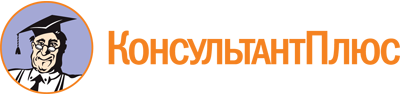 Постановление администрации Владимирской обл. от 29.12.2017 N 1169
(ред. от 26.07.2023)
"О государственной программе Владимирской области "Реализация государственной национальной политики во Владимирской области"
(вместе со "Стратегическими приоритетами государственной программы Владимирской области "Реализация государственной национальной политики во Владимирской области", "Порядком предоставления на конкурсной основе субсидий из областного бюджета социально ориентированным некоммерческим организациям на реализацию проектов в сфере государственной национальной политики Российской Федерации", "Порядком предоставления субсидий из областного бюджета общественным организациям - казачьим обществам", "Порядком предоставления на конкурсной основе субсидий из областного бюджета средствам массовой информации на реализацию издательских проектов и программ, направленных на укрепление общероссийского гражданского единства и гармонизацию межнациональных отношений")Документ предоставлен КонсультантПлюс

www.consultant.ru

Дата сохранения: 19.11.2023
 Список изменяющих документов(в ред. постановлений администрации Владимирской областиот 26.12.2018 N 958, от 29.12.2018 N 1006, от 28.03.2019 N 230,от 05.06.2019 N 405, от 21.02.2020 N 92, от 29.09.2020 N 634,от 09.11.2020 N 736, от 25.12.2020 N 879, от 24.03.2021 N 150,от 30.09.2021 N 643, от 31.03.2022 N 212,постановлений Правительства Владимирской областиот 14.04.2023 N 246, от 26.07.2023 N 527)Список изменяющих документов(в ред. постановления администрации Владимирской областиот 31.03.2022 N 212,постановлений Правительства Владимирской областиот 14.04.2023 N 246, от 26.07.2023 N 527)Список изменяющих документов(в ред. постановления Правительства Владимирской областиот 14.04.2023 N 246)Наименование структурного элемента, прикладного научного исследования, экспериментальной разработкиОтветственный за выполнение (осуществление)Сроки реализацииОбъем финансового обеспечения по годам, тыс. руб.Объем финансового обеспечения по годам, тыс. руб.Объем финансового обеспечения по годам, тыс. руб.Объем финансового обеспечения по годам, тыс. руб.Объем финансового обеспечения по годам, тыс. руб.Объем финансового обеспечения по годам, тыс. руб.Наименование структурного элемента, прикладного научного исследования, экспериментальной разработкиОтветственный за выполнение (осуществление)Сроки реализацииИсточник2022202320242025Всего123456789Государственная программаxxВсего, в том числе2000,02000,02000,02000,08000,0Государственная программаxxМежбюджетные трансферты из федерального бюджета (справочно)Государственная программаxxКонсолидированный бюджет Владимирской области2000,02000,02000,02000,08000,0Государственная программаxxвнебюджетные источникиРегиональный проект "Совершенствование государственно-общественного партнерства в сфере государственной национальной политики и в отношении российского казачества, во взаимодействии со СМИ и экспертным сообществом"xxВсего, в том числе2000,02000,02000,02000,08000,0Региональный проект "Совершенствование государственно-общественного партнерства в сфере государственной национальной политики и в отношении российского казачества, во взаимодействии со СМИ и экспертным сообществом"xxМежбюджетные трансферты из федерального бюджета (справочно)Региональный проект "Совершенствование государственно-общественного партнерства в сфере государственной национальной политики и в отношении российского казачества, во взаимодействии со СМИ и экспертным сообществом"xxКонсолидированный бюджет Владимирской области2000,02000,02000,02000,08000,0Региональный проект "Совершенствование государственно-общественного партнерства в сфере государственной национальной политики и в отношении российского казачества, во взаимодействии со СМИ и экспертным сообществом"xxвнебюджетные источникиНаучно-исследовательская работа по изучению общественного мнения населения Владимирской области "Социальное согласие и социальное самочувствие"Министерство внутренней политики Владимирской области2022 - 2025Всего, в том числе:2000,02000,02000,02000,08000,0Научно-исследовательская работа по изучению общественного мнения населения Владимирской области "Социальное согласие и социальное самочувствие"Министерство внутренней политики Владимирской области2022 - 2025Межбюджетные трансферты из федерального бюджета (справочно)Научно-исследовательская работа по изучению общественного мнения населения Владимирской области "Социальное согласие и социальное самочувствие"Министерство внутренней политики Владимирской области2022 - 2025Консолидированный бюджет Владимирской области2000,02000,02000,02000,08000,0Научно-исследовательская работа по изучению общественного мнения населения Владимирской области "Социальное согласие и социальное самочувствие"Министерство внутренней политики Владимирской области2022 - 2025внебюджетные источникиСписок изменяющих документов(введен постановлением Правительства Владимирской областиот 26.07.2023 N 527)Критерии оценки заявокКритерии оценки заявокВесовое значение в общей оценкеВесовое значение в общей оценкеКритерии оценки заявокКритерии оценки заявокКоэффициент значимостиМаксимальный баллАктуальность и социальная значимость заявкисоответствие приоритетным направлениям Конкурса: "Межнациональное сотрудничество" и "Укрепление единства российской нации"0,25Актуальность и социальная значимость заявкизначимость, актуальность и реалистичность задач0,25Актуальность и социальная значимость заявкилогическая связность и реализуемость проекта, соответствие мероприятий проекта его целям, задачам и результатам0,24Соответствие традиционным российским духовно-нравственным ценностямукрепление гражданского единства0,35Соответствие традиционным российским духовно-нравственным ценностямдуховное, историческое и культурное развитие народа России0,35Экономическая эффективность заявкисоотношение планируемых расходов на реализацию проекта и результатов (количественные и качественные показатели), адекватность, измеримость и достижимость таких результатов0,35Экономическая эффективность заявкиреалистичность и обоснованность расходов0,35Социальная эффективность заявкиинновационность, уникальность проекта0,43Социальная эффективность заявкигеография реализации проекта0,44Социальная эффективность заявкисобственный вклад некоммерческой организации и дополнительные ресурсы, привлекаемые на реализацию проекта, перспективы его дальнейшего развития0,43Профессиональная компетенция некоммерческой организации, подавшей заявкуопыт некоммерческой организации по успешной реализации проектов по приоритетному направлению0,13Профессиональная компетенция некоммерческой организации, подавшей заявкуналичие проектной команды, материально-технической базы и помещения0,13Профессиональная компетенция некоммерческой организации, подавшей заявкусоответствие квалификации и опыта исполнителей целям и задачам проекта0,13Профессиональная компетенция некоммерческой организации, подавшей заявкуналичие опыта использования целевых поступлений0,15Профессиональная компетенция некоммерческой организации, подавшей заявкуинформационная открытость некоммерческой организации и информационное обеспечение реализации проекта (упоминание в СМИ, Интернете, соцсетях, мессенджерах)0,12Список изменяющих документов(введен постановлением Правительства Владимирской областиот 26.07.2023 N 527)Список изменяющих документов(введен постановлением Правительства Владимирской областиот 26.07.2023 N 527)Количество победителейРейтинг распределения местРейтинг распределения местРейтинг распределения местРейтинг распределения местРейтинг распределения местКоличество победителей1 место2 место3 место4 место5 местоКоличество победителейКоэффициент расчета субсидии (К)Коэффициент расчета субсидии (К)Коэффициент расчета субсидии (К)Коэффициент расчета субсидии (К)Коэффициент расчета субсидии (К)11----20,60,4---30,50,30,2--40,40,30,20,1-50,30,20,20,20,1NГруппа критериевКритерииМаксимальный балл1.Достоинства проекта1) соответствие цели предоставления субсидии51.Достоинства проекта2) значимость, актуальность и реалистичность задач51.Достоинства проекта3) соответствие традиционным российским духовно-нравственным ценностям52.Экономическая эффективность1) соотношение планируемых расходов и ожидаемых результатов52.Экономическая эффективность2) реалистичность и обоснованность расходов52.Экономическая эффективность3) объем привлекаемых внебюджетных средств0 - нет софинансирования;2 - софинансирование менее 50% запрашиваемых средств;4 - софинансирование более 50% запрашиваемых средств3.Социальная эффективность1) соответствие Проекта ожидаемым результатам его реализации43.Социальная эффективность2) степень влияния мероприятий на укрепление общероссийского гражданского единства и гармонизацию межнациональных отношений1 - средняя;2 - высокая;3 - очень высокая3.Социальная эффективность3) количество привлекаемых спикеров к подготовке информационных материалов1 - 1 эксперт;2 - от 2 до 5 экспертов;3 - более 5 экспертов4.Профессиональная компетенция1) наличие подобного опыта34.Профессиональная компетенция2) наличие материально-технической базы и помещения34.Профессиональная компетенция3) соответствие квалификации и опыта исполнителей целям и задачам реализации проекта34.Профессиональная компетенция4) наличие опыта использования целевых поступлений35.Наличие альтернативных площадок размещения контента1) наличие 1 активного аккаунта в социальных сетях или на иных каналах15.Наличие альтернативных площадок размещения контента2) наличие 2-х и более активных аккаунтов в социальных сетях или на иных каналах2